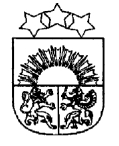 LATVIJAS  REPUBLIKA  KRĀSLAVAS  NOVADSKRĀSLAVAS  NOVADA  DOMEReģ. Nr. 90001267487Rīgas iela 51, Krāslava, Krāslavas nov., LV-5601. Tālrunis +371 65624383, fakss +371 65681772e-pasts: dome@kraslava.lvKrāslavāSĒDES  PROTOKOLS2014.gada 17.aprīlī                                           					     	 Nr.5Sēde sasaukta:	 Rīgas ielā 51, Krāslavā, plkst.1400Sēdi atklāj plkst.1400Sēdi vada 	– domes priekšsēdētājs Gunārs UpenieksProtokolē 	– lietvede Ārija LeonovičaPiedalās 	  Deputāti: Jāzeps Dobkevičs, Aleksandrs Jevtušoks, Raimonds Kalvišs, Aivars Krūmiņš, Viktorija Lene, Antons Ļaksa, Viktors Moisejs, Jānis Tukāns, Gunārs Upenieks, Viktorija Vengreviča, Ēriks ZaikovskisNepiedalās - Vjačeslavs Aprups (nepiedalās attaisnojošu iemeslu dēļ), Vitālijs Aišpurs (nepiedalās attaisnojošu iemeslu dēļ), Artis Konošonoks (nepiedalās attaisnojošu iemeslu dēļ), Francis Zalbovičs (nepiedalās attaisnojošu iemeslu dēļ)Pašvaldības administrācijas darbinieki un interesenti: J.Geiba izpilddirektors), I.Hmeļņicka (izpilddirektora vietniece finanšu un budžeta jautājumos), J.Mančinskis (izpilddirektora vietnieks), V.Aišpurs (administratīvās nodaļas vadītājs), J.Križanovska (galvenā grāmatvede, grāmatvedības nodaļas vadītāja), A.Skerškāns (vecākais juriskonsults), I.Skerškāns (zemes lietu speciālists), E.Škutāne („Krāslavas Vēstis” redaktore), G.Grišāne (Skaistas un Kalniešu pagastu pārvalžu vadītāja), V.Leikuma (p.a. „Krāslavas slimokase” direktore), V.Maslovs (SIA „Krāslavas nami” valdes priekšsēdētājs)Sēdes vadītājs G.Upenieks piedāvā veikt izmaiņas sēdes darba kārtībā un iekļaut:papildpunktu Nr.39 pie darba kārtības 5.§ „Zemes jautājumi”;papildjautājumu Nr.7„Par grozījumiem nolikumā „Interešu izglītības programmu finansēšanas kārtība Krāslavas novadā”papildjautājumu Nr.8 „Par Krāslavas novada 2013.gada pārskatu”;papildjautājumu Nr.9 „Par pašvaldības ilgtermiņa ieguldījumiem”;papildjautājumu Nr.10 „Par pašvaldības budžeta iestāžu 2013.gada finanšu gada pārskatu”;papildjautājumu Nr.11 „Par par pašvaldības uzņēmumu 2013.gada pārskatu apstiprināšanu”;papildjautājumu Nr.12 „Par SIA „Krāslavas nami” pelņas sadali”;papildjautājumu Nr.13 „Par Krāslavas novada pašvaldības aģentūras „Krāslavas slimokase” vidējā termiņa stratēģijas apstiprināšanu”;papildjautājumu Nr.14 “Par sociālā dzīvokļa statusa atjaunošanu”;papildjautājumu Nr.15 „Par materiālās palīdzības piešķiršanu”;papildjautājumu Nr.16 „Par nekustamā īpašuma nosacīto cenu”;papildjautājumu Nr.17 “Par nekustamā īpašuma atsavināšanu”;papildjautājumu Nr.18 „Par nekustamā īpašuma izsoli”;papildjautājumu Nr.19 „Par dienesta dzīvokļa statusa atcelšanu”papildjautājumu Nr.20 „Par nekustamā īpašuma nodokļa parāda un nokavējuma naudas piedziņu bezstrīda kārtībā”;papildjautājumu Nr.21 „Par atvaļinājuma izmantošanu”;papildjautājumu Nr.22  „Par Krāslavas novada kultūras pasākumu plānu 2014”;papildjautājumu Nr.23 „Par finansējuma piešķiršanu”;papildjautājumu Nr.24 „Par Krāslavas novada pašvaldības saistošajiem noteikumiem”;papildjautājumu Nr.25 „Par speciālo atļauju (licenču) komercdarbībai zvejniecībā izsniegšanu”.Deputātiem citu priekšlikumu un iebildumu nav.Balso par darba kārtību ar papildinājumiem.Vārdiski un atklāti  balsojot: par	-  J.Dobkevičs, A.Jevtušoks, R.Kalvišs, A.Krūmiņš, V.Lene, A.Ļaksa, V.Moisejs, J.Tukāns, G.Upenieks, V.Vengreviča, Ē.Zaikovskispret	-  nav	atturas - navAr 11 balsīm  „par” ; „pret” – nav, „atturas” –nav,  Krāslavas novada dome nolemj:Apstiprināt sēdes darba kārtību ar papildinājumiem:Darba kārtība:Par sociālā dzīvokļa statusa atcelšanuPar deklarētās dzīvesvietas ziņu anulēšanuDzīvokļu jautājumiAdresācijas jautājumiZemes jautājumiPar rīkojuma apstiprināšanuPar grozījumiem nolikumā „Interešu izglītības programmu finansēšanas kārtība Krāslavas novadā”Par Krāslavas novada 2013.gada pārskatuPar pašvaldības ilgtermiņa ieguldījumiemPar pašvaldības budžeta iestāžu 2013.gada finanšu gada pārskatu Par pašvaldības uzņēmumu 2013.gada pārskatu apstiprināšanuPar SIA „Krāslavas nami” peļņas sadaliPar Krāslavas novada pašvaldības aģentūras „Krāslavas slimokase” vidēja termiņa stratēģijas apstiprināšanuPar sociālā dzīvokļa statusa atjaunošanuPar materiālās palīdzības piešķiršanu Par nekustamā īpašuma nosacīto cenuPar nekustamā īpašuma atsavināšanuPar nekustamā īpašuma izsoliPar dienesta dzīvokļa statusa atcelšanuPar nekustamā īpašuma nodokļa parāda un nokavējuma naudas piedziņu bezstrīda kārtībā Par atvaļinājuma izmantošanuPar Krāslavas kultūras pasākumu plānu 2014Par fiansējuma piešķiršanuPar Krāslavas novada pašvaldības saistošajiem noteikumiemPar speciālo atļauju (licenču) komercdarbībai zvejniecībā izsniegšanu1.§Par sociālā dzīvokļa statusa atcelšanu Ziņo: G.UpenieksBalso par lēmuma projektu kopumā.Vārdiski un atklāti  balsojot: par	-  J.Dobkevičs, A.Jevtušoks, R.Kalvišs, A.Krūmiņš, V.Lene, A.Ļaksa, V.Moisejs, J.Tukāns, G.Upenieks, V.Vengreviča, Ē.Zaikovskispret	-  nav	atturas - navAr 11 balsīm  „par” ; „pret” – nav, „atturas” –nav,  Krāslavas novada dome nolemj:1.1. Ar 2014.gada 1.maiju atcelt dzīvoklim Nr. 1, Sporta ielā 4ª,  Krāslavā, sociālā dzīvokļa statusu.SIA “Krāslavas nami”  noslēgt dzīvojamās telpas īres līgumu  dzīvoklim Nr.1, Sporta ielā 4ª, Krāslavā, ar dzīvokļa īrnieci L[..] G[..].1.2.Ar 2014.gada 1.maiju atcelt dzīvoklim Nr.24, Baznīcas ielā 4,  Krāslavā, sociālā dzīvokļa statusu.SIA “Krāslavas nami”  noslēgt dzīvojamās telpas īres līgumu  dzīvoklim Nr.24, Baznīcas ielā 4, Krāslavā, ar dzīvokļa īrnieku G[..] G[..].1.3.Ar 2014.gada 1.maiju atcelt dzīvoklim Nr. 42, Raiņa ielā 6,,  Krāslavā, sociālā dzīvokļa statusu.SIA “Krāslavas nami”  noslēgt dzīvojamās telpas īres līgumu  dzīvoklim Nr.42, Raiņa ielā 6, Krāslavā, ar dzīvokļa īrnieci Z[..] D[..].Lēmuma projekta iesniedzējs:Sociālo un veselības aizsardzības lietu komiteja2.§Par deklarētās dzīvesvietas ziņu anulēšanuZiņo: G.UpenieksVārdiski un atklāti  balsojot: par	-  J.Dobkevičs, A.Jevtušoks, R.Kalvišs, A.Krūmiņš, V.Lene, A.Ļaksa, V.Moisejs, J.Tukāns, G.Upenieks, V.Vengreviča, Ē.Zaikovskispret	-  nav	atturas - navAr 11 balsīm  „par” ; „pret” – nav, „atturas” –nav,  Krāslavas novada dome nolemj:Pamatojoties uz LR Dzīvesvietas deklarēšanas likuma 12.panta 1.daļas 2.punktu, anulēt ziņas par deklarēto dzīvesvietu Krāslavas novada pašvaldībā personām, kurām nav tiesiska pamata dzīvot deklarētajā dzīvesvietā:M[..] Č[..], Strēlnieku ielā 25 dz.2, Krāslavā,V[..] K[..], Miesnieku ielā 19-2, Krāslavā,A[..] S[..], Vienības ielā 63-8, Krāslavā.Lēmuma projekta iesniedzējs:Domes priekšsēdētājs G.UpenieksLēmuma projektu sagatavoja:Domes administratore-lietvede I.Dudina3.§Dzīvokļu jautājumiZiņo: G.Upenieks, V.Maslovs (SIA „Krāslavas nami” valdes priekšsēdētājs)Debatēs piedalās: V.VengrevičaBalso par lēmuma projektu kopumāVārdiski un atklāti  balsojot: par	-  J.Dobkevičs, A.Jevtušoks, R.Kalvišs, A.Krūmiņš, V.Lene, A.Ļaksa, V.Moisejs, J.Tukāns, G.Upenieks, V.Vengreviča, Ē.Zaikovskispret	-  nav	atturas - navAr 11 balsīm  „par” ; „pret” – nav, „atturas” –nav,  Krāslavas novada dome nolemj:1. Pamatojoties uz LR likumu “Par palīdzību dzīvokļa jautājumu risināšanā”, uzņemt dzīvokļa saņemšanas uzskaites rindā:- V[..] Ž[..], deklarētā dzīvesvieta [..]., ģimenes sastāvs [..] cilvēks (pirmās kārtas rindā – 3.grupas invalīde);- V[..] K[..], deklarētā dzīvesvieta [..]ģimenes sastāvs[..]cilvēks.2. Piešķirt D[..]S[..], deklarētā dzīvesvieta [..],   2-istabu dzīvokli Nr. [..] Rēzeknes ielā [..], kop.pl. 53,53 m2, ģimenes sastāvs [..] cilvēki. (Dzīvokļa saņemšanas uzskaites rindā no 11.03.2008.)Noņemt D[..]S[..] no dzīvokļa saņemšanas uzskaites rindas.3. Piešķirt A[..] N[..], deklarētā dzīvesvieta [..],  2-istabu dzīvokli Nr. [..] Podnieku ielā [..], kop.pl. 54,46 m2, ģimenes sastāvs[..]cilvēks. (Dzīvokļa saņemšanas uzskaites rindā no 27.01.2009.)Noņemt A[..] N[..] no dzīvokļa saņemšanas uzskaites rindas.4. Piešķirt V[..] Ž[..], deklarētā dzīvesvieta [..]pag., 4-istabu dzīvokli Nr. [..] R.Pudnika ielā [..], Aulejā, Aulejas pag., kop.pl. 75 m2, ģimenes sastāvs[..]cilvēks. Noņemt V[..] Ž[..] no dzīvokļa saņemšanas uzskaites rindas.5. Piešķirt O[..] P[..], deklarētā dzīvesvieta [..], 3-istabu dzīvokli Nr. [..] Vienības ielā [..], kop.pl. 58,91 m2, ģimenes sastāvs [..] cilvēki. (Dzīvokļa saņemšanas uzskaites rindā no 29.12.2009.)Noņemt O[..] P[..] no dzīvokļa saņemšanas uzskaites rindas.6. Piešķirt |Ļ[..] I[..], deklarētā dzīvesvieta [..], 2-istabu dzīvokli Nr. [..] Aronsona ielā [..], kop.pl. 43,51 m2, ģimenes sastāvs[..]cilvēki. (Dzīvokļa saņemšanas uzskaites rindā no 14.07.2007.)Noņemt Ļ[..] I[..] no dzīvokļa saņemšanas uzskaites rindas.7. Piešķirt D[..] B[..], deklarētā dzīvesvieta [..], 2-istabu dzīvokli Nr. [..] Vienības ielā [..], kop.pl. 53,35 m2, ģimenes sastāvs [..] cilvēki. (Dzīvokļa saņemšanas uzskaites rindā no 25.02.2010.)Noņemt D[..] B[..] no dzīvokļa saņemšanas uzskaites rindas.8. Atļaut dzīvojamās platības apmaiņu:A[..] H[..]				Aronsona ielā [..], Krāslavā, 3-ist., kop.pl. 60,01 m2, ģim.sastāvs [..] cilv.	arD[..] K[..]					Lielā ielā [..], Krāslavā,  1-ist., kop.pl. 38,90 m2, ģim.sastāvs[..]cilv.9. Pamatojoties uz LR likuma “Par palīdzību dzīvokļa jautājumu risināšanā” 10.panta 2.p.un Krāslavas novada domes saistošo noteikumu Nr.2009/2/9 „Par palīdzību dzīvokļu jautājumu risināšanā Krāslavas novadā” 2.8.5.p., noņemt no dzīvokļa saņemšanas uzskaites rindas personas, kurām zuduši apstākļi, kuri bijuši par pamatu to reģistrēšanai dzīvokļu saņemšanas uzskaites rindā: [..]10. Noņemt no dzīvokļa saņemšanas uzskaites rindas personas, kuras noteiktajā termiņā atkārtoti nav veikušas pārreģistrāciju (Krāslavas novada domes saistošie noteikumi Nr.2009/2/9 „Par palīdzību dzīvokļu jautājumu risināšanā Krāslavas novadā” 2.8.4.p.):[..]11. Apstiprināt dzīvokļa saņemšanas uzskaites kopējo rindu uz  01.04.2014. [..]t.sk.: pirmās kārtas rinda:[..]Lēmuma projekta iesniedzējsDomes priekšsēdētājs G.UpenieksLēmuma projektu sagatavoja:  dzīvokļu komisija4.§Adresācijas jautājumiZiņo: G.Upenieks, I.Skerškāns (zemes lietu speciālists)Vārdiski un atklāti  balsojot: par	-  J.Dobkevičs, A.Jevtušoks, R.Kalvišs, A.Krūmiņš, V.Lene, A.Ļaksa, V.Moisejs, J.Tukāns, G.Upenieks, V.Vengreviča, Ē.Zaikovskispret	-  nav	atturas - navAr 11 balsīm  „par” ; „pret” – nav, „atturas” –nav,  Krāslavas novada dome nolemj:1. Pamatojoties uz S[..] M[..] pilnvarotās personas D[..] T[..] 17.03.2014. iesniegumu, sakarā ar zemes īpašuma reģistrāciju zemesgrāmatā, saskaņā ar 03.11.2009. MK noteikumiem Nr.1269 „Adresācijas sistēmas noteikumi”, piešķirt Krāslavas novada Kombuļu pagasta zemes īpašumam ar kadastra Nr.6074-004-0335, kura sastāvā ir zemes vienība ar kadastra apzīmējumu 6074-004-0437, nosaukumu „Apškalni”, bet Krāslavas novada Kombuļu pagasta zemes īpašumam ar kadastra Nr.6074-005-0077, kura sastāvā ir zemes vienība ar kadastra apzīmējumu 6074-005-0065, nosaukumu „Osipi”.2. Pamatojoties uz J[..] K[..]02.04.2014.iesniegumu, sakarā ar zemes īpašuma „Korsaki”, kadastra Nr.6078-001-0226, sadalīšanu un zemes vienības ar kadastra apzīmējumu 6078-001-0227 atdalīšanu, saskaņā ar 03.11.2009. MK noteikumiem Nr.1269 „Adresācijas sistēmas noteikumi”, piešķirt Krāslavas novada Krāslavas pagasta zemes īpašumam, kura sastāvā ir zemes vienība ar kadastra apzīmējumu 6078-001-0227, nosaukumu „Korsaciņi”.3. Pamatojoties uz J[..] J[..] 31.03.2014.iesniegumu, sakarā ar zemes īpašuma „Ezerkrasts”, kadastra Nr.6064-004-0063, sadalīšanu un zemes vienības ar kadastra apzīmējumu 6064-004-0065 atdalīšanu, saskaņā ar 03.11.2009. MK noteikumiem Nr.1269 „Adresācijas sistēmas noteikumi”, piešķirt Krāslavas novada Izvaltas pagasta zemes īpašumam, kura sastāvā ir zemes vienība ar kadastra apzīmējumu 6064-004-0065, nosaukumu „Mežgali”.4. Pamatojoties uz V[..] U[..] pilnvarotās personas M[..] L[..] 08.04.2014. iesniegumu, sakarā ar zemes īpašuma reģistrāciju zemesgrāmatā, saskaņā ar 03.11.2009. MK noteikumiem Nr.1269 „Adresācijas sistēmas noteikumi”, piešķirt Krāslavas novada Skaistas pagasta īpašumam ar kadastra Nr.6088-007-0124 nosaukumu „Mārtiņi”, kā arī piešķirt zemes vienībai ar kadastra apzīmējumu 6088-007-0124 un būvēm ar kadastra apzīmējumiem 6088-007-0124-001, 6088-007-0124-002, 6088-007-0124-004, 6088-007-0124-005 adresi – „Mārtiņi”, c.Veterovka, Skaistas pagasts, Krāslavas novads, LV-5671.5. Pamatojoties uz I[..] P[..] un O[..] S[..] pilnvarotās personas V[..] R[..] 02.04.2014. iesniegumu, sakarā ar zemes īpašuma „Svari”, kadastra Nr.6096-007-0100, sadalīšanu un zemes vienības ar kadastra apzīmējumu 6096-001-0008 atdalīšanu, saskaņā ar 03.11.2009. MK noteikumiem Nr.1269 „Adresācijas sistēmas noteikumi”, piešķirt Krāslavas novada Ūdrīšu pagasta zemes īpašumam, kura sastāvā ir zemes vienība ar kadastra apzīmējumu 6096-001-0008, nosaukumu „Svariņi”.6. Pamatojoties uz J[..] Š[..] pilnvarotās personas J[..] F[..] 10.04.2014. iesniegumu, sakarā ar zemes īpašuma „Rātnieki”, kadastra Nr.6070-005-0152, sadalīšanu un zemes vienības ar kadastra apzīmējumu 6070-005-0412 atdalīšanu, saskaņā ar 03.11.2009. MK noteikumiem Nr.1269 „Adresācijas sistēmas noteikumi”, piešķirt Krāslavas novada Kaplavas pagasta zemes īpašumam, kura sastāvā ir zemes vienība ar kadastra apzīmējumu 6070-005-0412, nosaukumu „Jonasi”.Lēmuma projekta iesniedzējs:Domes priekšsēdētājs G.UpenieksLēmuma projekta sagatavotājs:Zemes lietu speciālists I.Skerškāns5.§Zemes jautājumiZiņo: G.UpenieksBalso par lēmuma projektu kopumā.Vārdiski un atklāti  balsojot: par	-  J.Dobkevičs, A.Jevtušoks, R.Kalvišs, A.Krūmiņš, V.Lene, A.Ļaksa, V.Moisejs, J.Tukāns, G.Upenieks, V.Vengreviča, Ē.Zaikovskispret	-  nav	atturas - navAr 11 balsīm  „par” ; „pret” – nav, „atturas” –nav,  Krāslavas novada dome nolemj:1. Pamatojoties uz V[..] Š[..] 13.02.2014.iesniegumu, iznomāt V[..] Š[..]o, personas kods [..], Krāslavas novada pašvaldībai piekritīgos zemesgabalus 28,8 ha platībā ar kadastra Nr.6070-001-0048, 4,8 ha platībā ar kadastra Nr.6070-001-0049, 5,4 ha platībā ar kadastra Nr.6070-001-0060 Krāslavas novada Kombuļu pagastā uz 10 gadiem, nosakot nomas maksu 0,5% apmērā no zemes kadastrālās vērtības gadā, saskaņā ar MK noteikumu Nr.644 „Noteikumi par neizpirktās lauku apvidus zemes nomas līguma noslēgšanas un nomas maksas aprēķināšanas kārtību” 7.punktu. Zemes lietošanas mērķis – zeme, uz kuras galvenā saimnieciskā darbība ir lauksaimniecība (kods 0101). Uz zemes vienības ar kadastra apzīmējumu 6070-001-0048 atrodas V[..] Š[..] valdījumā esoša dzīvojamā māja ar palīgēkām saskaņā ar 13.02.2014. Kaplavas pagasta pārvaldes izziņu Nr.6-6/04.2. Sakarā ar zemes īpašuma reģistrāciju zemesgrāmatā, pievienot Krāslavas novada pašvaldībai piekritīgo zemes vienību 2,7 ha platībā ar kadastra apzīmējumu 6062-007-0471 pie Krāslavas novada pašvaldībai piekritīgās zemes vienības 0,2 ha platībā ar kadastra apzīmējumu 6062-007-0237 Krāslavas novada Indras pagastā saskaņā ar grafisko pielikumu. Lūgt Valsts zemes dienestam piešķirt kadastra apzīmējumu jaunizveidotajai zemes vienībai 2,9 ha kopplatībā (veicot kadastrālo uzmērīšanu platība var tikt precizēta). Apstiprināt zemes īpašumam, kura sastāvā ir jaunizveidotā zemes vienība, nosaukumu „Skalbji”. Saskaņā ar 2006.gada 20.jūnija Ministru kabineta noteikumiem Nr.496 „Nekustamā īpašuma lietošanas mērķu klasifikācija un nekustamā īpašuma lietošanas mērķu noteikšanas un maiņas kārtība”, noteikt jaunizveidotajai zemes vienībai lietošanas mērķi - zeme, uz kuras galvenā saimnieciskā darbība ir lauksaimniecība (kods 0101).3. Pamatojoties uz R[..] J[..] 01.04.2014.iesniegumu, iznomāt R[..] J[..], personas kods [..], Krāslavas novada pašvaldībai piekritīgo zemesgabalu 0,7 ha platībā ar kadastra Nr.6070-003-0081 Krāslavas novada Kaplavas pagastā uz 5 gadiem, nosakot nomas maksu 0,5% apmērā no zemes kadastrālās vērtības gadā, saskaņā ar MK noteikumu Nr.644 „Noteikumi par neizpirktās lauku apvidus zemes nomas līguma noslēgšanas un nomas maksas aprēķināšanas kārtību” 7.punktu. Zemes lietošanas mērķis – zeme, uz kuras galvenā saimnieciskā darbība ir mežsaimniecība (kods 0201).4. Pamatojoties uz L[..] C[..] 17.03.2014.iesniegumu, iznomāt L[..] C[..], personas [..], Krāslavas novada pašvaldībai piekritīgā zemesgabala ar kadastra Nr.6001-002-3003 daļu 0,1 ha (1000 m2) platībā Krāslavā, Vītolu ielā uz 5 gadiem, nosakot nomas maksu 1,5% apmērā no zemes kadastrālās vērtības gadā, saskaņā ar MK noteikumu Nr.735 „Noteikumi par publiskas personas zemes nomu” 18.3.punktu. Zemes lietošanas mērķis – pagaidu atļautā zemes izmantošana sakņu dārziem (kods 0502).5. Pamatojoties uz N[..] D[..] 20.03.2014.iesniegumu, iznomāt N[..] D[..], personas kods [..], Krāslavas novada pašvaldībai piekritīgo zemesgabalu 0,087 ha platībā ar kadastra Nr.6078-001-0764 Krāslavas novada Krāslavas pagastā uz 5 gadiem, nosakot nomas maksu 1,5% apmērā no zemes kadastrālās vērtības gadā, saskaņā ar MK noteikumu Nr.735 „Noteikumi par publiskas personas zemes nomu” 18.3.punktu. Zemes lietošanas mērķis – individuālo dzīvojamo māju apbūve (kods 0601).6. Sakarā ar I[..]N[..]nāvi, lauzt 25.10.2007. Kaplavas pagasta lauku apvidus zemes nomas līgumu. Izbeigt I[..]N[..], personas kods [..], nomas tiesības uz zemes vienību ar kadastra apzīmējumu 6070-009-0044 Krāslavas novada Kaplavas pagastā.7. Pamatojoties uz V[..] G[..] 04.03.2014.iesniegumu, iznomāt V[..] G[..], personas kods [..]Krāslavas novada pašvaldībai piekritīgās zemes vienības ar kadastra apzīmējumu 6070-009-0044 daļu 7,3 ha platībā Krāslavas novada Kaplavas pagastā uz 5 gadiem, nosakot nomas maksu 0,5% apmērā no zemes kadastrālās vērtības gadā, saskaņā ar MK noteikumu Nr.735 „Noteikumi par publiskas personas zemes nomu” 18.1.punktu. Zemes lietošanas mērķis – zeme, uz kuras galvenā saimnieciskā darbība ir lauksaimniecība (kods 0101). 8. Pamatojoties uz I[..] M[..] 19.03.2014.iesniegumu, lauzt 23.11.2007. Kaplavas pagasta lauku apvidus zemes nomas līgumu. Izbeigt I[..] M[..], personas kods [..], nomas tiesības uz zemes vienībām ar kadastra apzīmējumiem 6070-005-0141, 6070-005-0143, 6070-005-0144 Krāslavas novada Kaplavas pagastā.9. Pamatojoties uz J[..] M[..] 20.03.2014.iesniegumu, iznomāt J[..] M[..] (E[..] M[..]), personas [..], Krāslavas novada pašvaldībai piekritīgo zemes vienību 0,6 ha platībā ar kadastra apzīmējumu 6070-005-0141 Krāslavas novada Kaplavas pagastā uz 5 gadiem, nosakot nomas maksu 1,5% apmērā no zemes kadastrālās vērtības gadā, piemērojot koeficientu 1,5 sakarā ar to, ka uz zemesgabala atrodas būves, kuras ir ierakstāmas, bet nav ierakstītas zemesgrāmatā, pamatojoties uz MK noteikumu Nr.735 „Noteikumi par publiskas personas zemes nomu” 7.2.punktu, 9.1.punktu. Zemes lietošanas mērķis – zeme, uz kuras galvenā saimnieciskā darbība ir lauksaimniecība (kods 0101). Uz zemes vienības ar kadastra apzīmējumu 6070-005-0141 atrodas J[..] M[..] valdījumā esoša dzīvojamā māja ar saimniecības ēkām saskaņā ar 20.03.2014. Kaplavas pagasta pārvaldes izziņu Nr.13.8/06.10. Sakarā ar zemes iznomāšanu, precizēt Krāslavas novada Kaplavas pagasta zemes vienības ar kadastra apzīmējumu 6070-005-0143 platību, kas saskaņā ar kadastra karti sastāda 1,6 ha.11. Pamatojoties uz J[..] Š[..] 02.04.2014.iesniegumu, grozīt 28.02.2013. Kaplavas pagasta lauku apvidus zemes nomas līgumu Nr.82. Izbeigt J[..] Š[..], personas kods [..]nomas tiesības uz zemes vienību ar kadastra apzīmējumu 6070-005-0671 Krāslavas novada Kaplavas pagastā.12. Pamatojoties uz A[..] L[..] 20.03.2014. un 02.04.2014. iesniegumiem, iznomāt A[..]L[..], personas kods [..]”, zemes reformas pabeigšanai paredzētos zemes gabalus 0,4 ha platībā ar kadastra Nr.6070-005-0142 un 0,5 ha platībā ar kadastra Nr.6070-005-0671, kā arī Krāslavas novada pašvaldībai piekritīgo zemesgabalu 1,6 ha platībā ar kadastra Nr.6070-005-0143 Krāslavas novada Kaplavas pagastā uz 5 gadiem, nosakot nomas maksu 0,5% apmērā no zemes kadastrālās vērtības gadā, saskaņā ar MK noteikumu Nr.735 „Noteikumi par publiskas personas zemes nomu” 18.1.punktu. Zemes lietošanas mērķis – zeme, uz kuras galvenā saimnieciskā darbība ir lauksaimniecība (kods 0101). Noteikt, ka nomas tiesības uz zemes gabaliem ar kadastra Nr.6070-005-0142, 6070-005-0671 var tikt izbeigtas pirms termiņa ja mainās zemes īpašnieks vai valdītājs.13. Pamatojoties uz F[..] S[..] 18.03.2014.iesniegumu, grozīt 30.06.2009. Skaistas pagasta lauku apvidus zemes nomas līgumu Nr.28/09. Izbeigt F[..] S[..], personas kods [..], nomas tiesības uz zemes vienību ar kadastra apzīmējumu 6088-007-0221 Krāslavas novada Skaistas pagastā.14. Pamatojoties uz J[..] Ļ[..] 18.03.2014.iesniegumu, iznomāt J[..] Ļ[..], personas kods [..], Krāslavas novada pašvaldībai piekritīgo zemesgabalu 2,1 ha platībā ar kadastra Nr.6088-007-0221 Krāslavas novada Skaistas pagastā uz 5 gadiem, nosakot nomas maksu 0,5% apmērā no zemes kadastrālās vērtības gadā, saskaņā ar MK noteikumu Nr.735 „Noteikumi par publiskas personas zemes nomu” 18.1.punktu. Zemes lietošanas mērķis – zeme, uz kuras galvenā saimnieciskā darbība ir lauksaimniecība (kods 0101).15. Pamatojoties uz A[..] B[..] 27.03.2014.iesniegumu, iznomāt A[..] B[..], personas kods [..],Krāslavas novada pašvaldībai piekritīgo zemesgabalu 0,0568 ha platībā ar kadastra Nr.6078-001-0741 Krāslavas novada Krāslavas pagastā uz 5 gadiem, nosakot nomas maksu 1,5% apmērā no zemes kadastrālās vērtības gadā, saskaņā ar MK noteikumu Nr.735 „Noteikumi par publiskas personas zemes nomu” 18.3.punktu. Zemes lietošanas mērķis – individuālo dzīvojamo māju apbūve (kods 0601). 16. Pamatojoties uz V[..] B[..] 07.01.2014.iesniegumu, pagarināt V[..] B[..], personas kods [..]Kalniešu pagasta 20.01.2009.lauku apvidus zemes nomas līgumu Nr.K2009/174 par zemes vienību 6,1 ha platībā ar kadastra apzīmējumu 6068-006-0017, nosakot nomas maksu 0,5% apmērā no zemes kadastrālās vērtības gadā, saskaņā ar MK noteikumu Nr.644 „Noteikumi par neizpirktās lauku apvidus zemes nomas līguma noslēgšanas un nomas maksas aprēķināšanas kārtību” 7.punktu.17. Sakarā ar to, ka zemes vienība ar kadastra Nr.6068-006-0017 ir apbūvēta, saskaņā ar likuma “Par valsts un pašvaldību zemes īpašuma tiesībām un to nostiprināšanu zemesgrāmatās” 3.panta piektās daļas 1.punktu, noteikt, ka Krāslavas novada pašvaldībai piekrīt zemes vienība 6,1 ha platībā ar kadastra Nr.6068-006-0017 Krāslavas novada Kalniešu pagastā. 18. Pamatojoties uz T[..] S[..] 31.03.2014. iesniegumu, iznomāt T[..] S[..], personas kods [..], Krāslavas novada pašvaldībai piekritīgās zemes vienības 0,0735 ha (735 m2) platībā ar kadastra apzīmējumu 6001-002-1369 Krāslavā, Pekinas ielā 24 ½ domājamo daļu uz 5 gadiem, nosakot nomas maksu 1,5% apmērā no zemes kadastrālās vērtības gadā saskaņā ar MK noteikumu Nr.735 „Noteikumi par publiskas personas zemes nomu” 7.2.punktu. Zemes lietošanas mērķis – individuālo dzīvojamo māju apbūve (kods 0601). Uz zemes vienības ar kadastra apzīmējumu 6001-002-1369 atrodas dzīvojamā māja un palīgēka, kuru ½ domājamā daļa pieder Tamārai Skerškānei saskaņā ar zemesgrāmatas apliecību.19. Pamatojoties uz L[..] T[..] 07.04.2014.iesniegumu, lauzt 27.04.2012. Krāslavas pagasta lauku apvidus zemes nomas līgumu Nr.216. Izbeigt L[..] T[..], personas kods [..]nomas tiesības uz zemes vienību ar kadastra apzīmējumu 6078-001-0611 Krāslavas novada Krāslavas pagastā.20. Pamatojoties uz L[..] M[..] 07.04.2014.iesniegumu, iznomāt L[..] M[..], personas kods [..], Krāslavas novada pašvaldībai piekritīgo zemesgabalu 0,06 ha platībā ar kadastra Nr.6078-001-0611 Krāslavas novada Krāslavas pagastā uz 5 gadiem, nosakot nomas maksu 1,5% apmērā no zemes kadastrālās vērtības gadā, saskaņā ar MK noteikumu Nr.735 „Noteikumi par publiskas personas zemes nomu” 18.3.punktu. Zemes lietošanas mērķis – individuālo dzīvojamo māju apbūve (kods 0601).21. Pamatojoties uz T[..] G[..] 25.03.2014.iesniegumu, lauzt 28.07.2011. Robežnieku pagasta lauku apvidus zemes nomas līgumu Nr.159. Izbeigt T[..] G[..], personas kods [..]nomas tiesības uz zemes vienību ar kadastra apzīmējumu 6086-006-0244 Krāslavas novada Robežnieku pagastā.22. Pamatojoties uz V[..] S[..] 25.03.2014.iesniegumu, iznomāt V[..] S[..], personas kods [..], Krāslavas novada pašvaldībai piekritīgo zemesgabalu 0,7 ha platībā ar kadastra Nr.6086-006-0244 Krāslavas novada Robežnieku pagastā uz 5 gadiem, nosakot nomas maksu 0,5% apmērā no zemes kadastrālās vērtības gadā, saskaņā ar MK noteikumu Nr.735 „Noteikumi par publiskas personas zemes nomu” 18.1.punktu. Zemes lietošanas mērķis – zeme, uz kuras galvenā saimnieciskā darbība ir lauksaimniecība (kods 0101).23. Pamatojoties uz V[..] A[..] 27.03.2014.iesniegumu, lauzt 25.06.2009. Robežnieku pagasta lauku apvidus zemes nomas līgumu Nr.11-A. Izbeigt V[..] A[..], personas kods [..] nomas tiesības uz zemes vienību ar kadastra apzīmējumu 6086-004-0383 Krāslavas novada Robežnieku pagastā.24. Pamatojoties uz R[..] I[..] 27.03.2014.iesniegumu, iznomāt R[..] I[..], personas kods [..], Krāslavas novada pašvaldībai piekritīgo zemesgabalu 0,5 ha platībā ar kadastra Nr.6086-004-0383 Krāslavas novada Robežnieku pagastā uz 5 gadiem, nosakot nomas maksu 0,5% apmērā no zemes kadastrālās vērtības gadā, saskaņā ar MK noteikumu Nr.735 „Noteikumi par publiskas personas zemes nomu” 18.1.punktu. Zemes lietošanas mērķis – zeme, uz kuras galvenā saimnieciskā darbība ir lauksaimniecība (kods 0101).25. Pamatojoties uz V[..] U[..] pilnvarotās personas M[..] L[..] 08.04.2014.iesniegumu, iznomāt V[..] U[..], personas kods [..]Krāslavas novada pašvaldībai piekritīgo zemes vienību 15,3 ha platībā ar kadastra apzīmējumu 6088-007-0124 Krāslavas novada Skaistas pagastā uz 5 gadiem, nosakot nomas maksu 1,5% apmērā no zemes kadastrālās vērtības gadā, piemērojot koeficientu 1,5 sakarā ar to, ka uz zemesgabala atrodas būves, kuras ir ierakstāmas, bet nav ierakstītas zemesgrāmatā, pamatojoties uz MK noteikumu Nr.735 „Noteikumi par publiskas personas zemes nomu” 7.2.punktu, 9.1.punktu. Zemes lietošanas mērķis – zeme, uz kuras galvenā saimnieciskā darbība ir lauksaimniecība (kods 0101). Uz zemes vienības ar kadastra apzīmējumu 6088-007-0124 atrodas V[..] U[..] piederoša dzīvojamā māja ar saimniecības ēkām saskaņā ar 12.06.1992. pirkuma līgumu.26. Pamatojoties uz O[..] K[..] 31.03.2014.iesniegumu, lauzt 28.06.2012. Krāslavas pagasta lauku apvidus zemes nomas līgumu Nr.270. Izbeigt O[..] K[..], personas kods [..], nomas tiesības uz zemes vienību ar kadastra apzīmējumu 6078-001-0805 Krāslavas novada Krāslavas pagastā.27. Pamatojoties uz A[..] C[..] 31.03.2014.iesniegumu, iznomāt A[..] C[..], personas kods [..], Krāslavas novada pašvaldībai piekritīgo zemesgabalu 0,11 ha platībā ar kadastra Nr.6078-001-0805 Krāslavas novada Krāslavas pagastā uz 5 gadiem, nosakot nomas maksu 1,5% apmērā no zemes kadastrālās vērtības gadā, piemērojot koeficientu 1,5 sakarā ar to, ka uz zemesgabala atrodas būves, kuras ir ierakstāmas, bet nav ierakstītas zemesgrāmatā, pamatojoties uz MK noteikumu Nr.735 „Noteikumi par publiskas personas zemes nomu” 7.2.punktu, 9.1.punktu. Zemes lietošanas mērķis – individuālo dzīvojamo māju apbūve (kods 0601). Uz zemesgabala ar kadastra Nr.6078-001-0805 atrodas A[..] C[..] piederoša dārza māja saskaņā ar 11.04.2014.būvprojektu.28. Pamatojoties uz M[..] R[..] 31.03.2014.iesniegumu, iznomāt M[..] R[..], personas kods [..], Krāslavas novada pašvaldībai piekritīgo zemesgabalu 0,2 ha platībā ar kadastra Nr.6084-003-3055 Krāslavas novada Piedrujas pagastā uz 5 gadiem, nosakot nomas maksu 0,5% apmērā no zemes kadastrālās vērtības gadā, saskaņā ar MK noteikumu Nr.735 „Noteikumi par publiskas personas zemes nomu” 18.1.punktu. Zemes lietošanas mērķis – zeme, uz kuras galvenā saimnieciskā darbība ir lauksaimniecība (kods 0101).29. Pamatojoties uz E[..] U[..] 01.04.2014.iesniegumu, lauzt 27.12.2012. Kaplavas pagasta lauku apvidus zemes nomas līgumu Nr.30. Izbeigt E[..] U[..], personas kods [..], nomas tiesības uz zemes vienību ar kadastra apzīmējumu 6070-007-0210 Krāslavas novada Kaplavas pagastā.30. Pamatojoties uz A[..] D[..] 01.04.2014.iesniegumu, iznomāt A[..] D[..], personas kods [..], rezerves zemes fondā ieskaitīto zemesgabalu 1,0 ha platībā ar kadastra Nr.6070-007-0210 Krāslavas novada Kaplavas pagastā uz 5 gadiem, nosakot nomas maksu 0,5% apmērā no zemes kadastrālās vērtības gadā, saskaņā ar MK noteikumu Nr.735 „Noteikumi par publiskas personas zemes nomu” 18.1.punktu. Zemes lietošanas mērķis – zeme, uz kuras galvenā saimnieciskā darbība ir lauksaimniecība (kods 0101). Noteikt, ka pašvaldība var vienpusējā kārtā izbeigt zemes nomas tiesībās uz zemesgabalu gadījumā, ja minētā zemes vienība ir nepieciešama Zemes pārvaldības likumā norādīto mērķu realizācijai.31. Pamatojoties uz personu iesniegumiem, saskaņā ar likuma par ''Valsts un pašvaldību īpašuma privatizācijas un privatizācijas sertifikātu izmantošanas pabeigšanas līkums'' 25.panta otro daļu un MK noteikumu Nr.644 „Noteikumi par neizpirktās lauku apvidus zemes nomas līguma noslēgšanas un nomas maksas aprēķināšanas kārtību” 7.punktu, pagarināt Krāslavas novada Piedrujas pagasta zemes nomniekiem lauku apvidus zemes nomas līgumus uz 10 (desmit) gadiem, nosakot nomas maksu 0,5% apmērā no zemes kadastrālās vērtības gadā, saskaņā ar pievienoto sarakstu:32. Saskaņā ar Valsts un pašvaldību mantas atsavināšanas likuma 1.panta 11.punkta “b” apakšpunktu noteikt, ka zemes vienība 1,0 ha platībā ar kadastra apzīmējumu 6096-004-0134 Krāslavas novada Ūdrīšu pagastā ir starpgabals. Pamatojoties uz likuma „Par valsts un pašvaldību zemes īpašuma tiesībām un to nostiprināšanu zemesgrāmatās” 4'.panta otrās daļas 6.punktu noteikt, ka zemes vienība 1,0 ha platībā ar kadastra apzīmējumu 6096-004-0134 piekrīt Krāslavas novada pašvaldībai.33. Sakarā ar to, ka netika izmantotas tiesības izpirkt zemi un saskaņā ar LR likuma „Valsts un pašvaldību īpašuma privatizācijas sertifikātu izmantošanas pabeigšanas likums” 25.panta pirmo daļu izbeigt pastāvīgās lietošanas tiesības sekojošiem Krāslavas novada zemes lietotājiem:Aulejas pagastā:- [..]z.v.60480060063;- [..]z.v.60480060102;Indras pagastā:- [..], z.v.60620040049;- [..], z.v.60620080053;- [..], z.v.60620080142;Izvaltas pagastā:- [..], z.v.60640010080;- [..], z.v.60640010152;- [..], z.v.60640040231;- [..], z.v.60640040232;- [..], z.v.60640040233;- [..], z.v.60640040380;- [..], z.v.60640040381;- [..], z.v.60640040509;- [..], z.v.60640010172;- [..], z.v.60640020047;- [..], z.v.60640020066;- [..], z.v.60640030057;- [..], z.v.60640030152;- [..], z.v.60640030061;- [..], z.v.60640030072;- [..], z.v.60640040175;- [..], z.v.60640040176;- [..], z.v.60640040198;- [..], z.v.60640040307;- [..], z.v.60640040202 (1/2 d.d.);- [..], z.v.60640040202 (1/2 d.d.);[..], z.v.60640040364 (1/2 d.d.);- [..], z.v.60640040364 (1/2 d.d.);- [..], z.v.60640040352;- [..], z.v.60640040399;- [..], z.v.60640050117;- [..], z.v.60640040426;- [..], z.v.60640040472;- [..], z.v.60640050087;- [..], z.v.60640050090;Kalniešu pagastā:- [..], z.v.60680010069;- [..], z.v.60680040568;Kaplavas pagastā:- [..], z.v.60700030081;- [..], z.v.60700050698;- [..], z.v.60700060100;Kombuļu pagastā:- [..]z.v.60740010078;- [..]-12406, z.v.60740040277;- [..], z.v.60740040342;- [..], z.v.60740040525;- [..]z.v.60740060170;Krāslavas pagastā:- [..], z.v.60780010157;- [..], z.v.60780010159;- [..], z.v.60780010190;- [..], z.v.60780010371;- [..], z.v.60780010372;- [..], z.v.60780010752;- [..], z.v.60780030154;Piedrujas pagastā: - [..], z.v.60840030397;Robežnieku pagastā:- [..], z.v.60860040268;- [..], z.v.60860040304;- [..], z.v.60860040354;- [..], z.v.60860040355;- [..], z.v.60860040356;- [..], z.v.60860050104;Ūdrīšu pagastā:[..], z.v.60960030296;[..]z.v.60960040134;[..], z.v.60960080557;[..], z.v.60960080583 (1/2 d.d.);[..], z.v.60960080583 (1/2 d.d.);[..]z.v.60960080604 (1/2 d.d.);[..], z.v.60960080604 (1/2 d.d.);[..], z.v.60960080629;34. Saskaņā ar likuma „Par valsts un pašvaldību zemes īpašuma tiesībām un to nostiprināšanu zemesgrāmatās” 3.panta piektās daļas 1.punktu noteikt, ka sekojošās apbūvētas zemes vienības piekrīt Krāslavas novada pašvaldībai, precizējot zemes vienību platības atbilstoši Valsts zemes dienesta telpiskajiem datiem:Aulejas pagastā:- z.v.60480060063 – 4.5 ha;- z.v.60480060102 – 9.3 ha;Indras pagastā:- z.v.60620040049 – 0.3 ha;- z.v.60620080053 – 2.0 ha;Izvaltas pagastā:- z.v.60640010080 – 2.7 ha;- z.v.60640040231 – 5.1 ha;- z.v.60640040380 – 1.7 ha;- z.v.60640020047 – 10.6 ha;- z.v.60640020066 – 0.3 ha;- z.v.60640030057 – 15.8 ha;- z.v.60640030072 – 12.1 ha;- z.v.60640040175 – 1.4 ha;- z.v.60640040364 – 0.7 ha;- z.v.60640040399 – 0.4 ha;- z.v.60640040426 – 13.1 ha;- z.v.60640040472 – 0.2 ha;- z.v.60640050087 – 3.3 ha;- z.v.60640050090 – 9.2 ha.Kalniešu pagastā:- z.v.60680010069 – 2.0 ha;Kombuļu pagastā:- z.v.60740040342 – 0.06 ha;Robežnieku pagastā:- z.v.60860050104 – 1.0 ha;Skaistas pagastā:- z.v.60880060193 – 0.24 ha;Ūdrīšu pagastā:- z.v.60960020045 – 5.23 ha;- z.v.60960080109 – 0.0541 ha.35. Sakarā ar to, ka zemes vienības ir iznomātas bijušajiem zemes lietotājiem un saskaņā ar likuma „Par valsts un pašvaldību zemes īpašuma tiesībām un to nostiprināšanu zemesgrāmatās” 3.panta piektās daļas 2.punktu noteikt, ka sekojošās neapbūvētas zemes vienības piekrīt Krāslavas novada pašvaldībai, precizējot zemes vienību platības atbilstoši Valsts zemes dienesta telpiskajiem datiem:Indras pagastā:- z.v.60620080142 – 2.6 ha;Kaplavas pagastā:- z.v.60700030081 – 0.7 ha;Kombuļu pagastā:- z.v.60740010078 – 3.5 ha;- z.v.60740040277 – 14.0 ha;- z.v.60740040525 – 1.0 ha;- z.v.60740060170 – 3.8 ha;Piedrujas pagastā:- z.v.60740030397 – 23.8 ha;Robežnieku pagastā:- z.v.60860040268 – 27.2 ha;Ūdrīšu pagastā:- z.v.60960020142 – 10.1 ha;- z.v.60960020199 – 2.59 ha;- z.v.60960030296 – 1.36 ha;- z.v.60960080557 – 0.11 ha;- z.v.60960080583 – 0.11 ha;- z.v.60960080604 – 0.09 ha;- z.v.60960080629 – 0.005 ha.36. Pamatojoties uz likuma „Par valsts un pašvaldību zemes īpašuma tiesībām un to nostiprināšanu zemesgrāmatās” 4'.panta otrās daļas 6.punktu noteikt, ka sekojošās zemes vienības ar statusu „starpgabals” piekrīt Krāslavas novada pašvaldībai, precizējot zemes vienību platības atbilstoši Valsts zemes dienesta telpiskajiem datiem:Krāslavas pagastā:- z.v.60780010157 – 0.1 ha;- z.v.60780010159 – 0.7 ha.37. Saskaņā ar likuma „Valsts un pašvaldību īpašuma privatizācijas sertifikātu izmantošanas pabeigšanas likums” 25.panta 2.'daļu noteikt, ka sekojošās Krāslavas novada zemes vienība ieskaitāmas rezerves zemes fondā, precizējot zemes vienību platības atbilstoši Valsts zemes dienesta telpiskajiem datiem:Piedrujas pagastā:- z.v.60840020106 – 3.74 ha;38. Pamatojoties uz VAS „Privatizācijas aģentūra” 04.04.2014.vēstuli „Par privatizācijas lietošanas mērķa noteikšanu zemesgabalam Ostas ielā 7, Krāslavā, Krāslavas novadā (kadastra Nr.6001 001 0394)”, saskaņā ar 2006.gada 20.jūnija Ministru kabineta noteikumiem Nr.496 „Nekustamā īpašuma lietošanas mērķu klasifikācija un nekustamā īpašuma lietošanas mērķu noteikšanas un maiņas kārtība”, mainīt lietošanas mērķi zemes vienībai 606 m2 platībā ar kadastra apzīmējumu 6001-001-0394 Ostas ielā 7, Krāslavā no „Rūpnieciskās ražošanas uzņēmumu apbūve” (kods 1001) uz „Komercdarbības objektu apbūve” (kods 0801).39. Veikt grozījumus novada domes 31.03.2011. sēdes lēmumā (protokols Nr.4, 5.§,        26.punkts) un izteikt sekojošā redakcijā:„26. Saskaņā ar Z/S „Zivtiņas” īpašnieka [..]21.03.2011. iesniegumu, iznomāt Z/S „Zivtiņas”, reģistrācijas Nr.LV41501024878,  zemesgabalus 10,0 ha platībā ar kadastra Nr.6086-001-0071, 4,5 ha platībā ar kadastra Nr.6086-001-0144, 4,5 ha platībā ar kadastra Nr.6086-001-0153, 6,1 ha platībā ar kadastra Nr.6086-001-0310, 4,2 ha platībā ar kadastra Nr.6086-001-0347, 6,4 ha platībā ar kadastra Nr.6086-001-0350, 3,3 ha platībā ar kadastra Nr.6086-001-0386, 4,9 ha platībā ar kadastra Nr.6086-003-0083, 3,4 ha platībā ar kadastra Nr.6086-003-0098 Krāslavas novada Robežnieku pagastā uz 10 gadiem, nosakot nomas maksu 0,5% apmērā no zemes kadastrālās vērtības gadā pamatojoties uz MK noteikumu Nr.735 „Noteikumi par valsts un pašvaldības zemes nomu” 18.1.punktu. Zemes lietošanas mērķis – zeme, uz kuras galvenā saimnieciskā darbība ir lauksaimniecība (kods 0101). Nomas tiesības uz zemesgabaliem ar kadastra apzīmējumiem 6086-001-0071, 6086-001-0144, 6086-001-0153, 6086-001-0310, 6086-001-0347, 6086-001-0350, 6086-001-0386, 6086-003-0083, 6086-003-0098 var tikt izbeigtas sakarā ar to, ka minētie zemesgabali paredzēti zemes reformas pabeigšanai un uz zemi var tikt atjaunotas īpašuma tiesības citai personai.”Lēmuma projekta iesniedzējs:Domes priekšsēdētājs G.UpenieksLēmuma projekta sagatavotājs:Zemes lietu speciālists I.Skerškāns6.§Par rīkojuma apstiprināšanuZiņo: G.UpenieksVārdiski un atklāti  balsojot: par	-  J.Dobkevičs, A.Jevtušoks, R.Kalvišs, A.Krūmiņš, V.Lene, A.Ļaksa, V.Moisejs, J.Tukāns, G.Upenieks, V.Vengreviča, Ē.Zaikovskispret	-  nav	atturas - navAr 11 balsīm  „par” ; „pret” – nav, „atturas” –nav,  Krāslavas novada dome nolemj:	Apstiprināt 08.04.2014. rīkojumu Nr.9ā/k „Par ārvalstu komandējumu”(rīkojuma pilns teksts pielikumā)Lēmuma projekta iesniedzējsDomes priekšsēdētājs G.UpenieksLēmuma projekta sagatavotājsAdministratīvā nodaļa7.§Par grozījumiem nolikumā „Interešu izglītības programmu finansēšanas kārtība Krāslavas novadā”Ziņo: G.UpenieksVārdiski un atklāti  balsojot: par	-  J.Dobkevičs, A.Jevtušoks, R.Kalvišs, A.Krūmiņš, V.Lene, A.Ļaksa, V.Moisejs, J.Tukāns, G.Upenieks, V.Vengreviča, Ē.Zaikovskispret	-  nav	atturas - navAr 11 balsīm  „par” ; „pret” – nav, „atturas” –nav,  Krāslavas novada dome nolemj:	Apstiprināt grozījumus Nolikumā „Interešu izglītības programmu finansēšanas kārtība Krāslavas novadā”(nolikuma pilns teksts pielikumā)Lēmuma projekta iesniedzējs Izglītības, kultūras un sporta jautājumu komiteja8.§Par Krāslavas novada 2013.gada pārskatuZiņo: G.Upenieks, J.Križanovska (grāmatvedības nodaļas vadītāja, galvenā grāmatvede)Vārdiski un atklāti  balsojot: par	-  J.Dobkevičs, A.Jevtušoks, R.Kalvišs, A.Krūmiņš, V.Lene, A.Ļaksa, V.Moisejs, J.Tukāns, G.Upenieks, V.Vengreviča, Ē.Zaikovskispret	-  nav	atturas - navAr 11 balsīm  „par” ; „pret” – nav, „atturas” –nav,  Krāslavas novada dome nolemj:       Pamatojoties uz LR likuma „Par pašvaldībām” 21.panta 1.daļas 2.punktu, likuma par „Budžetu un finanšu vadību” 30.panta 1. un 2.daļu, MK noteikumu Nr. 777 „Gada pārskatu sagatavošanas kārtību”, apstiprināt Krāslavas novada pašvaldības 2013.gada pārskatu:1.     bilances aktīvi  Ls 44 377 487 (četrdesmit   miljoni trīs simti septiņdesmit septiņi tūkstoši četri simti astoņdesmit septiņi lati)2.     pamatbudžeta ieņēmumi Ls 19 340 0273.     pamatbudžeta izdevumi Ls  10 889 1944.     speciālā budžeta ieņēmumi Ls 342 1695.     speciālā budžeta izdevumi Ls 384 1476.     ziedojumu un dāvinājumu ieņēmumi  Ls 21 2747.     Ziedojumu un dāvinājumu izdevumi Ls 17 424(pielikumā  -  Krāslavas novada pašvaldības 2013.gada pārskats)Lēmuma projektu iesniedzējs:Finanšu komitejaLēmuma projekta sagatavojaGrāmatvedības nodaļas vadītāja J.Križanovska9.§Par pašvaldības ilgtermiņa ieguldījumiemZiņo: G.Upenieks, J.Križanovska (grāmatvedības nodaļas vadītāja, galvenā grāmatvede)Vārdiski un atklāti  balsojot: par	-  J.Dobkevičs, A.Jevtušoks, R.Kalvišs, A.Krūmiņš, V.Lene, A.Ļaksa, V.Moisejs, J.Tukāns, G.Upenieks, V.Vengreviča, Ē.Zaikovskispret	-  nav	atturas - navAr 11 balsīm  „par” ; „pret” – nav, „atturas” –nav,  Krāslavas novada dome nolemj: Saskaņā ar Krāslavas novada domes ilgtermiņa ieguldījumu uzskaites kartības nolikumu un, pamatojoties uz pašvaldības uzņēmuma gada finanšu pārskatiem par 2013.gadu, apstiprināt pašu kapitāla līdzdalības izmaiņas sekojošiem uzņēmumiem:SIA „Krāslavas slimnīca” samazināt par Ls 38364SIA „Krāslavas nami” palielināt par Ls 142378SIA „ Krāslavas ūdens” palielināt par Ls 894SIA „Robežnieki AP” palielināt par Ls 18Saskaņā ar Krāslavas novada domes ilgtermiņa ieguldījumu uzskaites kartības nolikumu un, pamatojoties uz pašvaldības uzņēmuma gada finanšu pārskatiem par 2013.gadu, samazināt SIA „Krāslavas nami”  pārvērtēšanas rezerves par summu Ls 605 (EUR 860.84).Lēmuma projektu iesniedzējs:Finanšu komitejaLēmuma projekta sagatavotājs:Grāmatvedības nodaļas vadītāja –galvenā grāmatvede J.Križanovska10.§Par pašvaldības budžetu iestāžu 2013.gada finanšu gada pārskatu apstiprināšanuZiņo: G.Upenieks, J.Križanovska (grāmatvedības nodaļas vadītāja, galvenā grāmatvede)Vārdiski un atklāti  balsojot: par	-  J.Dobkevičs, A.Jevtušoks, R.Kalvišs, A.Krūmiņš, V.Lene, A.Ļaksa, V.Moisejs, J.Tukāns, G.Upenieks, V.Vengreviča, Ē.Zaikovskispret	-  nav	atturas - navAr 11 balsīm  „par” ; „pret” – nav, „atturas” –nav,  Krāslavas novada dome nolemj:         Apstiprināt   2013.gada finanšu gada pārskatus sekojošiem novada  pašvaldības budžeta iestādēm:Krāslavas novada dome, bilances aktīvi Ls 31.469 171;Krāslavas novada centrālā bibliotēka, bilances aktīvi Ls 79 751;Krāslavas pamatskola, bilances aktīvi Ls 644 871;Krāslavas mākslas skola, bilances aktīvi Ls 2 538;Krāslavas PII „Pienenīte”, bilqnces aktīvi Ls 168 043;Krāslavas ģimnāzija, bilances aktīvi Ls 642 781;Krāslavas bērnu un jauniešu centrs, bilances aktīvi Ls 13 396;Krāslavas mūzikas skola, bilances aktīvi Ls 14 180;Krāslavas kultūras nams, bilances aktīvi Ls 242 338;Krāslavas vēstures un mākslas muzejs, bilances aktīvi Ls 121 234;Krāslavas Gr.Plāteru v.n. poļu pamatskola, bilances aktīvi Ls 264 331Krāslavas PII ‘’Pīlādzītis”, bilances aktīvi Ls 349 176;Krāslavas sporta skola, bilances aktīvi Ls 29 768;Krāslavas Varavīksnes vidisskola, bilances aktīvi Ls 810 968;Krāslavas veco ļaužu pansionāts „Priedes”, bilances aktīvi Ls 16 399;Krāslavas p/a „Labiekārtošana K”, bilances aktīvi Ls 62 021;Krāslavas p/i „Sociālais dienests”, bilances aktīvi Ls 10 088;Krāslavas p/a „Ūdensserviss K”, bilances aktīvi Ls 374 602;Krāslavas novada Aulejas pagasta pārvalde, bilances aktīvi Ls 929 759;Krāslavas novada Indras pagasta pārvalde, bilances aktīvi Ls 1 062 832;Krāslavas novada Izvalta pagasta pārvalde, bilances aktīvi Ls 957 554;Krāslavas novada Kalniešu pagasta pārvalde, bilances aktīvi Ls 872 973;Krāslavas novada Kombuļu pagasta pārvalde, bilances aktīvi Ls 558 945;Krāslavas novada Piedrujas pagasta pārvalde, bilances aktīvi Ls 732 991;Krāslavas novada Robežnieku pagasta pārvalde, bilances aktīvi Ls 1 691 679;Krāslavas novada Skaistas pagasta pārvalde, bilances aktīvi Ls 869 560;Krāslavas novada Ūdrīšu pagasta pārvalde, bilances aktīvi Ls 1 136 604;Krāslavas bērnu sociālās rehabilitācijas centrs „Mūsmājas”, bilances aktīvi Ls 19 782;29. Krāslavas novada p/a „Krāslavas slimokase”, bilances aktīvi Ls 230 497.Lēmuma projektu iesniedzējs:Finanšu komitejaLēmuma projekta sagatavotājs:Grāmatvedības nodaļas vadītāja –galvenā grāmatvede J.Križanovska11.§Par pašvaldības uzņēmumu 2013.gada pārskatu apstiprināšanu11.1.SIA „Krāslavas ūdens” 2013.gada pārskatsZiņo: G.Upenieks Vārdiski un atklāti  balsojot: par	-  J.Dobkevičs, A.Jevtušoks, R.Kalvišs, A.Krūmiņš, V.Lene, A.Ļaksa, V.Moisejs, J.Tukāns, G.Upenieks, V.Vengreviča, Ē.Zaikovskispret	-  nav	atturas - navAr 11 balsīm  „par” ; „pret” – nav, „atturas” –nav,  Krāslavas novada dome nolemj:1. Apstiprināt sabiedrības ar ierobežotu atbildību „Krāslavas ūdens” gada pārskatu par 2013.gadu.2. Pieņemt zināšanai sabiedrības 2013.gada darbības finansiālos rādītājus:2.1. Sabiedrība pārskata gadā ir strādājusi ar Ls 894 peļņu, 2.2. Sabiedrības neto apgrozījums Ls 1 653 335,2.3. Sabiedrības pašu kapitāls Ls 4 078 408.11.2.SIA „Krāslavas slimnīca” 2013.gada pārskatsZiņo: G.Upenieks Vārdiski un atklāti  balsojot: par	-  J.Dobkevičs, A.Jevtušoks, R.Kalvišs, A.Krūmiņš, V.Lene, A.Ļaksa, V.Moisejs, J.Tukāns, G.Upenieks, V.Vengreviča, Ē.Zaikovskispret	-  nav	atturas - navAr 11 balsīm  „par” ; „pret” – nav, „atturas” –nav,  Krāslavas novada dome nolemj:1. Apstiprināt sabiedrības ar ierobežotu atbildību „Krāslavas slimnīca” gada pārskatu par 2013.gadu.2. Pieņemt zināšanai sabiedrības 2013.gada darbības finansiālos rādītājus:2.1. Sabiedrība pārskata gadā ir strādājusi ar Ls 38 364 zaudējumiem, 2.2. Sabiedrības neto apgrozījums Ls 1 679 602,2.3. Sabiedrības pašu kapitāls Ls 758 892.11.3.SIA „Krāslavas nami” 2013.gada pārskatsZiņo: G.Upenieks Vārdiski un atklāti  balsojot: par	-  J.Dobkevičs, A.Jevtušoks, R.Kalvišs, A.Krūmiņš, V.Lene, A.Ļaksa, V.Moisejs, J.Tukāns, G.Upenieks, V.Vengreviča, Ē.Zaikovskispret	-  nav	atturas - navAr 11 balsīm  „par” ; „pret” – nav, „atturas” –nav,  Krāslavas novada dome nolemj:1. Apstiprināt sabiedrības ar ierobežotu atbildību „Krāslavas nami” gada pārskatu par 2013.gadu.2. Pieņemt zināšanai sabiedrības 2013.gada darbības finansiālos rādītājus:2.1. Sabiedrība pārskata gadā ir strādājusi ar Ls 142 838 peļņu, 2.2. Sabiedrības neto apgrozījums Ls 1 709 349,2.3. Sabiedrības pašu kapitāls Ls 1 326 481.11.4.SIA „Robežnieki AP” 2013.gada pārskatsZiņo: G.Upenieks Vārdiski un atklāti  balsojot: par	-  J.Dobkevičs, A.Jevtušoks, R.Kalvišs, A.Krūmiņš, V.Lene, A.Ļaksa, V.Moisejs, J.Tukāns, G.Upenieks, V.Vengreviča, Ē.Zaikovskispret	-  nav	atturas - navAr 11 balsīm  „par” ; „pret” – nav, „atturas” –nav,  Krāslavas novada dome nolemj:1. Apstiprināt sabiedrības ar ierobežotu atbildību „Robežnieki AP” gada pārskatu par 2013.gadu.2. Pieņemt zināšanai sabiedrības 2013.gada darbības finansiālos rādītājus:2.1. Sabiedrība pārskata gadā ir strādājusi ar Ls 18 peļņu,2.2. Sabiedrības ieņēmumu apgrozījums Ls 23 8812.3. Sabiedrības pašu kapitāls Ls 27 478.Lēmuma projektu iesniedzējs:Finanšu komitejaLēmuma projekta sagatavotāja Domes izpilddirektora vietniece finanšu un budžeta jaut.I.Hmeļņicka12.§Par SIA „Krāslavas nami” peļņas sadaliZiņo: G.Upenieks, V.Moisejs (pašvaldības kapitālsabiedrību kapitāla daļu pārvaldīšanas komisijas priekšsēdētājs)Vārdiski un atklāti  balsojot: par	-  J.Dobkevičs, A.Jevtušoks, R.Kalvišs, A.Krūmiņš, V.Lene, A.Ļaksa, V.Moisejs, J.Tukāns, G.Upenieks, V.Vengreviča, Ē.Zaikovskispret	-  nav	atturas - navAr 11 balsīm  „par” ; „pret” – nav, „atturas” –nav,  Krāslavas novada dome nolemj:Pamatojoties uz likuma „Par valsts un pašvaldību kapitāla daļām un kapitālsabiedrībām 3.panta piekto daļu, Komerclikuma 161.pantu, 180.pantu, likuma „Par pašvaldībām” 21.pantu un Krāslavas novada pašvaldības noteikumu „Kārtība par minimālo dividendēs izmaksājamo peļņas daļas noteikšanu” 6.punktu:1.	Lai nodrošinātu SIA „Krāslavas nami” projekta „Krāslavas kvartālu siltumtīklu rekonstrukcija un individuālo siltumpunktu uzstādīšana”  īstenošanu, noteikt 0 % (nulle procentu) dividendēs izmaksājamo peļņas daļu par 2013.gadu.2.	SIA „Krāslavas nami” nesadalīto peļņu novirzīt  projekta „Krāslavas kvartālu siltumtīklu rekonstrukcija un individuālo siltumpunktu uzstādīšana”  īstenošanai.(Pielikumā: SIA „Krāslavas nami” 26.03.2014. vēstule Nr.509)Lēmuma projektu iesniedzējs:Finanšu komitejaPašvaldības kapitālsabiedrību kapitāla daļu pārvaldīšanas komisijas priekšsēdētājs V.Moisejs Lēmuma projekta sagatavotājs:Pašvaldības kapitālsabiedrību kapitāla daļu pārvaldīšanas komisijas atbildīgais darbinieks A.Ruskule13.§Par Krāslavas novada pašvaldības aģentūras „Krāslavas slimokase” vidēja termiņa darbības stratēģijas apstiprināšanu Ziņo: G.Upenieks Vārdiski un atklāti  balsojot: par	-  J.Dobkevičs, A.Jevtušoks, R.Kalvišs, A.Krūmiņš, V.Lene, A.Ļaksa, V.Moisejs, J.Tukāns, G.Upenieks, V.Vengreviča, Ē.Zaikovskispret	-  nav	atturas - navAr 11 balsīm  „par” ; „pret” – nav, „atturas” –nav,  Krāslavas novada dome nolemj:Pamatojoties uz Publisko aģentūru likuma 23.panta trešo daļu,  	apstiprināt Krāslavas novada pašvaldības aģentūras „Krāslavas slimokase” vidēja termiņa darbības stratēģiju.(vidēja termiņa darbības stratēģijas pilns teksts pielikumā)Lēmuma projektu iesniedzējs:Finanšu komitejaSociālo un veselības aizsardzības lietu komitejaLēmuma projekta sagatavotājs:Krāslavas novada pašvaldības aģentūra „Krāslavas slimokase”14.§Par sociālā dzīvokļa statusa atjaunošanuZiņo: G.Upenieks Vārdiski un atklāti  balsojot: par	-  J.Dobkevičs, A.Jevtušoks, R.Kalvišs, A.Krūmiņš, V.Lene, A.Ļaksa, V.Moisejs, J.Tukāns, G.Upenieks, V.Vengreviča, Ē.Zaikovskispret	-  nav	atturas - navAr 11 balsīm  „par” ; „pret” – nav, „atturas” –nav,  Krāslavas novada dome nolemj:Saskaņā ar likuma „Par sociālajiem dzīvokļiem un sociālajām mājām” 11.panta otro daļu un Ministru kabineta 1998.gada 30.jūnija noteikumu Nr.233 „Noteikumi par dokumentiem, kas apliecina personas (ģimenes) tiesības īrēt sociālo dzīvokli, un dzīvokļa kopējās platības normām” 2. un 3.punktu,  19.05.1994. likuma "Par pašvaldībām"  15.panta devīto daļu: Ar 2014.gada 1.maiju atjaunot dzīvoklim Nr.14, Rancāna ielā 16, Krāslavā, sociālā dzīvokļa statusu uz 6 mēnešiem.Segt no sociālā budžeta līdzekļiem (kods 10.700), sadaļa 640 „Pārējie pabalsti” maksu par īri  100% apmērā dzīvoklim Nr.14, Rancāna ielā 16,  Krāslavā.SIA “Krāslavas nami”  noslēgt sociālā dzīvokļa  īres līgumu  dzīvoklim Nr.14, Rancāna ielā 16, Krāslavā, ar dzīvokļa īrnieci [..].Lēmuma projektu iesniedzējs:Finanšu komitejaSociālo un veselības aizsardzības lietu komiteja15.§Par materiālās palīdzības piešķiršanu Ziņo: G.Upenieks Balso par lēmuma projektu kopumā.Vārdiski un atklāti  balsojot: par	-  J.Dobkevičs, A.Jevtušoks, R.Kalvišs, A.Krūmiņš, V.Lene, A.Ļaksa, V.Moisejs, J.Tukāns, G.Upenieks, V.Vengreviča, Ē.Zaikovskispret	-  nav	atturas - navAr 11 balsīm  „par” ; „pret” – nav, „atturas” –nav,  Krāslavas novada dome nolemj:15.1.Pamatojoties uz likuma „Par pašvaldībām” 15.panta 7.punktu: Piešķirt [..], personas kods [..], vienreizēju materiālu palīdzību 70,00 EUR apmērā.Pabalstu pārskaitīt iesniedzēja kontā.15.2.	Pamatojoties uz likuma „Par pašvaldībām” 15.panta 7.punktu:Piešķirt [..], personas kods [..], vienreizēju materiālu palīdzību 70,00 EUR apmērā .Pabalstu pārskaitīt iesniedzējas kontā.Lēmuma projektu iesniedzējs:Finanšu komitejaSociālo un veselības aizsardzības lietu komiteja16.§Par nekustamā īpašuma nosacīto cenuZiņo: G.Upenieks Vārdiski un atklāti  balsojot: par	-  J.Dobkevičs, A.Jevtušoks, R.Kalvišs, A.Krūmiņš, V.Lene, A.Ļaksa, V.Moisejs, J.Tukāns, G.Upenieks, V.Vengreviča, Ē.Zaikovskispret	-  nav	atturas - navAr 11 balsīm  „par” ; „pret” – nav, „atturas” –nav,  Krāslavas novada dome nolemj:            Pamatojoties uz Publiskas personas mantas atsavināšanas likuma 8.panta trešo daļu un Privatizācijas komisijas 2014.gada 4.aprīļa lēmumu (protokols Nr.5): 1. Apstiprināt Krāslavas novada pašvaldībai piederošā nekustamā īpašuma „Vijoles”, Kalniešu pagastā, Krāslavas novadā (kadastra Nr. 6068 004 0565) nosacīto cenu 1000,00 EUR (viens tūkstotis euro 00 centi) apmērā.2. Pašvaldības atsavināšanas izdevumu segšanai par šī lēmuma pirmajā punktā minētā nekustamā īpašuma atsavināšanu, ieskaitīt Krāslavas novada domes kontā 10 % no nekustamā īpašuma nosacītās cenas.Lēmuma projektu iesniedzējs:Finanšu komitejaLēmuma projektu sagatavoja:Administratīvās nodaļas vadītājs V.Aišpurs17.§Par nekustamā īpašuma atsavināšanuZiņo: G.Upenieks Balso par lēmuma projektu kopumā.Vārdiski un atklāti  balsojot: par	-  J.Dobkevičs, A.Jevtušoks, R.Kalvišs, A.Krūmiņš, V.Lene, A.Ļaksa, V.Moisejs, J.Tukāns, G.Upenieks, V.Vengreviča, Ē.Zaikovskispret	-  nav	atturas - navAr 11 balsīm  „par” ; „pret” – nav, „atturas” –nav,  Krāslavas novada dome nolemj:17.1.Pamatojoties uz likumu „Par valsts un pašvaldību zemes īpašuma tiesībām un to nostiprināšanu zemesgrāmatās”, likuma „Par pašvaldībām” 21.panta pirmās daļas 17.punktu, Publiskas personas mantas atsavināšanas likuma 4.panta pirmo daļu un ceturtās daļas 8.punktu, 5.panta pirmo daļu:Ierakstīt zemesgrāmatā uz Krāslavas novada pašvaldības vārda nekustamo īpašumu - zemesgabalu (kadastra apzīmējums 6086-004-0268), kas atrodas Robežnieku pagastā, Krāslavas novadā. Nodot atsavināšanai Krāslavas novada pašvaldībai piederošo nekustamo īpašumu - zemesgabalu (kadastra apzīmējums 6086-004-0268).Noteikt nekustamā īpašuma atsavināšanas veidu – pārdošana par brīvu cenu.Uzdot Krāslavas novada domes Privatizācijas komisijai organizēt Krāslavas novada pašvaldībai piederošā nekustamā īpašuma - zemesgabala (kadastra apzīmējums 6086-004-0268) atsavināšanas procedūru saskaņā ar Publiskas personas mantas atsavināšanas likumu.17.2.Pamatojoties uz likumu „Par valsts un pašvaldību zemes īpašuma tiesībām un to nostiprināšanu zemesgrāmatās”, likuma „Par pašvaldībām” 21.panta pirmās daļas 17.punktu, Publiskas personas mantas atsavināšanas likuma 4.panta pirmo daļu un ceturtās daļas 3.punktu, 5.panta pirmo daļu:Ierakstīt zemesgrāmatā uz Krāslavas novada pašvaldības vārda nekustamo īpašumu - zemesgabalu (kadastra apzīmējums 6088-007-0124), kas atrodas Skaista pagastā, Krāslavas novadā. Nodot atsavināšanai Krāslavas novada pašvaldībai piederošo nekustamo īpašumu - zemesgabalu (kadastra apzīmējums 6088-007-0124).Noteikt nekustamā īpašuma atsavināšanas veidu – pārdošana par brīvu cenu.Uzdot Krāslavas novada domes Privatizācijas komisijai organizēt Krāslavas novada pašvaldībai piederošā nekustamā īpašuma - zemesgabala (kadastra apzīmējums 6088-007-0124) atsavināšanas procedūru saskaņā ar Publiskas personas mantas atsavināšanas likumu.17.3.Pamatojoties uz likumu „Par valsts un pašvaldību zemes īpašuma tiesībām un to nostiprināšanu zemesgrāmatās”, likuma „Par pašvaldībām” 21.panta pirmās daļas 17.punktu, Publiskas personas mantas atsavināšanas likuma 4.panta pirmo daļu un ceturtās daļas 8.punktu, 5.panta pirmo daļu:Ierakstīt zemesgrāmatā uz Krāslavas novada pašvaldības vārda nekustamo īpašumu - zemesgabalu (kadastra numurs 6062-007-0230), kas atrodas Indras pagastā, Krāslavas novadā. Nodot atsavināšanai Krāslavas novada pašvaldībai piederošo nekustamo īpašumu - zemesgabalu (kadastra numurs 6062-007-0230).Noteikt nekustamā īpašuma atsavināšanas veidu – pārdošana par brīvu cenu.Uzdot Krāslavas novada domes Privatizācijas komisijai organizēt Krāslavas novada pašvaldībai piederošā nekustamā īpašuma - zemesgabala (kadastra numurs 6062-007-0230) atsavināšanas procedūru saskaņā ar Publiskas personas mantas atsavināšanas likumu.Lēmuma projektu iesniedzējs:Finanšu komitejaLēmuma projektu sagatavoja:Domes juriskonsults E.Ciganovičs18.§                                                      Par nekustamā īpašuma izsoliZiņo: G.Upenieks Vārdiski un atklāti  balsojot: par	-  J.Dobkevičs, A.Jevtušoks, R.Kalvišs, A.Krūmiņš, V.Lene, A.Ļaksa, V.Moisejs, J.Tukāns, G.Upenieks, V.Vengreviča, Ē.Zaikovskispret	-  nav	atturas - navAr 11 balsīm  „par” ; „pret” – nav, „atturas” –nav,  Krāslavas novada dome nolemj:           Sakarā ar to, ka nekustamā īpašuma otrā izsole ir atzīta par nesekmīgu, pamatojoties uz Publiskas personas mantas atsavināšanas likuma 32.panta otro daļu un Krāslavas novada domes Izsoļu komisijas 2013.gada 31.oktobra lēmumu (protokols Nr. 9):1. Noteikt Krāslavas novada pašvaldības nekustamā īpašuma „Zīlītes” – zemes gabala 0,05 ha platībā un uz tā esošās dzīvojamās mājas 87,1 m2 platībā un palīgēkas 48,5 m2 platībā (kadastra numurs 6070 003 0119) Teņki, Kaplavas pag., Krāslavas nov., trešās izsoles sākumcenu –350,00 EUR (trīs simti piecdesmit euro 00 centi).2. Uzdot Krāslavas novada domes Izsoļu komisijai organizēt nekustamā īpašuma izsoli atbilstoši  Publiskas personas mantas atsavināšanas likumā noteiktajai kārtībai.Lēmuma projektu iesniedzējs:Finanšu komitejaLēmuma projektu sagatavoja:Administratīvās nodaļas vadītājs V.Aišpurs19.§Par dienesta dzīvokļa statusa atcelšanuZiņo: G.UpenieksVārdiski un atklāti  balsojot: par	-  J.Dobkevičs, A.Jevtušoks, R.Kalvišs, A.Krūmiņš, V.Lene, A.Ļaksa, V.Moisejs, J.Tukāns, G.Upenieks, V.Vengreviča, Ē.Zaikovskispret	-  nav	atturas - navAr 11 balsīm  „par” ; „pret” – nav, „atturas” –nav,  Krāslavas novada dome nolemj:	Saskaņā ar likuma „Par pašvaldībām” 15.panta pirmās daļas 9.punktu, 21.panta pirmo daļu:  Atcelt dzīvoklim Nr.14 Rīgas ielā 114, Krāslavā, dienesta dzīvokļa statusu. Izīrēt [..], personas kods [..], Krāslavas novada pašvaldībai piederošo dzīvokli Nr.14 Rīgas ielā 114, Krāslavā. Pilnvarot dzīvojamo māju apsaimniekotāju SIA „Krāslavas nami” slēgt dzīvojamo telpu īres līgumu ar [..] par dzīvokļa Nr.14 Rīgas ielā 114, Krāslavā, īri.Lēmuma projektu iesniedzējs:Finanšu komitejaLēmuma projekta sagatavotājsDomes vec.juriskonsults A.Skerškāns20.§Par nekustamā īpašuma nodokļa parāda un nokavējuma naudas piedziņu bezstrīda kārtībā 20.1.Par nekustamā īpašuma nodokļa parāda un nokavējuma naudas piedziņu bezstrīda kārtībā no SIA „AGROPROJEKTS” Ziņo: G.Upenieks Vārdiski un atklāti  balsojot: par	-  J.Dobkevičs, A.Jevtušoks, R.Kalvišs, A.Krūmiņš, V.Lene, A.Ļaksa, V.Moisejs, J.Tukāns, G.Upenieks, V.Vengreviča, Ē.Zaikovskispret	-  nav	atturas - navAr 11 balsīm  „par” ; „pret” – nav, „atturas” –nav,  Krāslavas novada dome nolemj:	Pamatojoties uz likuma „Par nekustamā īpašuma nodokli” 9.panta otro daļu, likuma „Par nodokļiem un nodevām” 15.panta pirmās daļas 2.punktu, 18.panta pirmās daļas 11.punktu, 26.panta pirmo daļu, 37.1 panta pirmo daļu, Administratīvā procesa likuma 63.panta pirmās daļas 1.punktu, 65.panta pirmo daļu un 79.panta pirmo daļu, piedzīt bezstrīda kārtībā no SIA „AGROPROJREKTS”, reģistrācijas numurs 40003013401, juridiskā adrese Dīķa iela 44, Rīga, nekustamā īpašuma nodokļa parādu EUR 163,62 (viens simts sešdesmit trīs euro 62 centi) apmērā, kā arī nokavējuma naudu EUR 6,97 (seši euro 97 centi) apmērā, pavisam kopā EUR 170,59 (viens simts septiņdesmit euro 59 centi), piedziņu vēršot uz nodokļa parādnieka finanšu līdzekļiem un tam piederošo kustamo un nekustamo īpašumu.Lēmums stājas spēkā ar tā paziņošanas brīdi adresātam. Lēmums pārsūdzams viena mēneša laikā no tā spēkā stāšanās Administratīvās rajona tiesas Rēzeknes tiesu namā (Atbrīvošanas alejā 88, Rēzeknē, LV- 4601). 20.2.Par nekustamā īpašuma nodokļa parāda un nokavējuma naudas piedziņu bezstrīda kārtībā no SIA „ELIZABETES ĪPAŠUMI” Ziņo: G.Upenieks Vārdiski un atklāti  balsojot: par	-  J.Dobkevičs, A.Jevtušoks, R.Kalvišs, A.Krūmiņš, V.Lene, A.Ļaksa, V.Moisejs, J.Tukāns, G.Upenieks, V.Vengreviča, Ē.Zaikovskispret	-  nav	atturas - navAr 11 balsīm  „par” ; „pret” – nav, „atturas” –nav,  Krāslavas novada dome nolemj:	Pamatojoties uz likuma „Par nekustamā īpašuma nodokli” 9.panta otro daļu, likuma „Par nodokļiem un nodevām” 15.panta pirmās daļas 2.punktu, 18.panta pirmās daļas 11.punktu, 26.panta pirmo daļu, 37.1 panta pirmo daļu, Administratīvā procesa likuma 63.panta pirmās daļas 1.punktu, 65.panta pirmo daļu un 79.panta pirmo daļu, piedzīt bezstrīda kārtībā no SIA „ELIZABETES ĪPAŠUMI”, reģistrācijas numurs 42403017765, juridiskā adrese Līkā iela 21, Rēzekne, nekustamā īpašuma nodokļa parādu EUR 281,36 (divi simti astoņdesmit viens euro 36 centi) apmērā, kā arī nokavējuma naudu EUR 30,90 (trīsdesmit euro 90 centi) apmērā, pavisam kopā EUR 312,25 (trīs simti divpadsmit euro 25 centi), piedziņu vēršot uz nodokļa parādnieka finanšu līdzekļiem un tam piederošo kustamo un nekustamo īpašumu.Lēmums stājas spēkā ar tā paziņošanas brīdi adresātam. Lēmums pārsūdzams viena mēneša laikā no tā spēkā stāšanās Administratīvās rajona tiesas Rēzeknes tiesu namā (Atbrīvošanas alejā 88, Rēzeknē, LV- 4601). 20.3.Par nekustamā īpašuma nodokļa parāda un nokavējuma naudas piedziņu bezstrīda kārtībā no SIA „HAY INVEST”Ziņo: G.Upenieks Vārdiski un atklāti  balsojot: par	-  J.Dobkevičs, A.Jevtušoks, R.Kalvišs, A.Krūmiņš, V.Lene, A.Ļaksa, V.Moisejs, J.Tukāns, G.Upenieks, V.Vengreviča, Ē.Zaikovskispret	-  nav	atturas - navAr 11 balsīm  „par” ; „pret” – nav, „atturas” –nav,  Krāslavas novada dome nolemj:	Pamatojoties uz likuma „Par nekustamā īpašuma nodokli” 9.panta otro daļu, likuma „Par nodokļiem un nodevām” 15.panta pirmās daļas 2.punktu, 18.panta pirmās daļas 11.punktu, 26.panta pirmo daļu, 37.1 panta pirmo daļu, Administratīvā procesa likuma 63.panta pirmās daļas 1.punktu, 65.panta pirmo daļu un 79.panta pirmo daļu, piedzīt bezstrīda kārtībā no sabiedrības ar ierobežotu atbildību „HAY INVEST”, reģistrācijas numurs 40003442692, juridiskā adrese: Dainas iela 14, Rīga, LV-1001, nekustamā īpašuma nodokļa parādu EUR 218,68 (divi simti astoņpadsmit euro 68 centi) apmērā, kā arī nokavējuma naudu EUR 75,39 (septiņdesmit pieci euro 39 centi) apmērā, pavisam kopā EUR 294,07 (divi simti deviņdesmit četri euro 07 centi), piedziņu vēršot uz nodokļa parādnieka finanšu līdzekļiem un tam piederošo kustamo un nekustamo īpašumu.Lēmums stājas spēkā ar tā paziņošanas brīdi adresātam. Lēmums pārsūdzams viena mēneša laikā no tā spēkā stāšanās Administratīvās rajona tiesas Rēzeknes tiesu namā (Atbrīvošanas alejā 88, Rēzeknē, LV- 4601). 20.4.Par nekustamā īpašuma nodokļa parāda un nokavējuma naudas piedziņu bezstrīda kārtībā no SIA „REAL PRO”Ziņo: G.Upenieks Vārdiski un atklāti  balsojot: par	-  J.Dobkevičs, A.Jevtušoks, R.Kalvišs, A.Krūmiņš, V.Lene, A.Ļaksa, V.Moisejs, J.Tukāns, G.Upenieks, V.Vengreviča, Ē.Zaikovskispret	-  nav	atturas - navAr 11 balsīm  „par” ; „pret” – nav, „atturas” –nav,  Krāslavas novada dome nolemj:	Pamatojoties uz likuma „Par nekustamā īpašuma nodokli” 9.panta otro daļu, likuma „Par nodokļiem un nodevām” 15.panta pirmās daļas 2.punktu, 18.panta pirmās daļas 11.punktu, 26.panta pirmo daļu, 37.1 panta pirmo daļu, Administratīvā procesa likuma 63.panta pirmās daļas 1.punktu, 65.panta pirmo daļu un 79.panta pirmo daļu, piedzīt bezstrīda kārtībā no sabiedrības ar ierobežotu atbildību „REAL PRO”, reģistrācijas numurs 40003442692, juridiskā adrese: Dainas iela 14, Rīga,    LV-1001, nekustamā īpašuma nodokļa parādu EUR 157,62 (viens simts piecdesmit septiņi euro 62 centi) apmērā, kā arī nokavējuma naudu EUR 32,32 (trīsdesmit divi euro 32 centi) apmērā, pavisam kopā EUR 189,94 (viens simts astoņdesmit deviņi euro 94 centi), piedziņu vēršot uz nodokļa parādnieka finanšu līdzekļiem un tam piederošo kustamo un nekustamo īpašumu.Lēmums stājas spēkā ar tā paziņošanas brīdi adresātam. Lēmums pārsūdzams viena mēneša laikā no tā spēkā stāšanās Administratīvās rajona tiesas Rēzeknes tiesu namā (Atbrīvošanas alejā 88, Rēzeknē, LV- 4601). 20.5.Par nekustamā īpašuma nodokļa parāda un nokavējuma naudas piedziņu bezstrīda kārtībā no [..]Ziņo: G.Upenieks Vārdiski un atklāti  balsojot: par	-  J.Dobkevičs, A.Jevtušoks, R.Kalvišs, A.Krūmiņš, V.Lene, A.Ļaksa, V.Moisejs, J.Tukāns, G.Upenieks, V.Vengreviča, Ē.Zaikovskispret	-  nav	atturas - navAr 11 balsīm  „par” ; „pret” – nav, „atturas” –nav,  Krāslavas novada dome nolemj:	Pamatojoties uz likuma „Par nekustamā īpašuma nodokli” 9.panta otro daļu, likuma „Par nodokļiem un nodevām” 15.panta pirmās daļas 2.punktu, 18.panta pirmās daļas 11.punktu, 26.panta pirmo daļu, 37.1 panta pirmo daļu, Administratīvā procesa likuma 63.panta pirmās daļas 1.punktu, 65.panta pirmo daļu un 79.panta pirmo daļu, piedzīt bezstrīda kārtībā [..], Krāslavas novads, LV-5601, nekustamā īpašuma nodokļa parādu EUR 72,85 (septiņdesmit divi euro 85 centi) apmērā, kā arī nokavējuma naudu EUR 54,58 (piecdesmit četri euro 58 centi) apmērā, pavisam kopā EUR 128,70 (viens simts divdesmit astoņi euro 70 centi), piedziņu vēršot uz nodokļa parādnieka finanšu līdzekļiem un tam piederošo kustamo un nekustamo īpašumu.Lēmums stājas spēkā ar tā paziņošanas brīdi adresātam. Lēmums pārsūdzams viena mēneša laikā no tā spēkā stāšanās Administratīvās rajona tiesas Rēzeknes tiesu namā (Atbrīvošanas alejā 88, Rēzeknē, LV- 4601). 20.6.Par nekustamā īpašuma nodokļa parāda un nokavējuma naudas piedziņu bezstrīda kārtībā no [..]Ziņo: G.Upenieks Vārdiski un atklāti  balsojot: par	-  J.Dobkevičs, A.Jevtušoks, R.Kalvišs, A.Krūmiņš, V.Lene, A.Ļaksa, V.Moisejs, J.Tukāns, G.Upenieks, V.Vengreviča, Ē.Zaikovskispret	-  nav	atturas - navAr 11 balsīm  „par” ; „pret” – nav, „atturas” –nav,  Krāslavas novada dome nolemj:	Pamatojoties uz likuma „Par nekustamā īpašuma nodokli” 9.panta otro daļu, likuma „Par nodokļiem un nodevām” 15.panta pirmās daļas 2.punktu, 18.panta pirmās daļas 11.punktu, 26.panta pirmo daļu, 37.1 panta pirmo daļu, Administratīvā procesa likuma 63.panta pirmās daļas 1.punktu, 65.panta pirmo daļu un 79.panta pirmo daļu, piedzīt bezstrīda kārtībā no [..], nekustamā īpašuma nodokļa parādu EUR 8,52 (astoņi euro 52 centi) apmērā, kā arī nokavējuma naudu EUR 0,06 (nulle euro 06 centi) apmērā, pavisam kopā EUR 8,58 (astoņi euro 58 centi), piedziņu vēršot uz nodokļa parādnieka finanšu līdzekļiem un tam piederošo kustamo un nekustamo īpašumu.Lēmums stājas spēkā ar tā paziņošanas brīdi adresātam. Lēmums pārsūdzams viena mēneša laikā no tā spēkā stāšanās Administratīvās rajona tiesas Rēzeknes tiesu namā (Atbrīvošanas alejā 88, Rēzeknē, LV- 4601).20.7.Par nekustamā īpašuma nodokļa parāda un nokavējuma naudas piedziņu bezstrīda kārtībā no [..]Ziņo: G.Upenieks Vārdiski un atklāti  balsojot: par	-  J.Dobkevičs, A.Jevtušoks, R.Kalvišs, A.Krūmiņš, V.Lene, A.Ļaksa, V.Moisejs, J.Tukāns, G.Upenieks, V.Vengreviča, Ē.Zaikovskispret	-  nav	atturas - navAr 11 balsīm  „par” ; „pret” – nav, „atturas” –nav,  Krāslavas novada dome nolemj:	Pamatojoties uz likuma „Par nekustamā īpašuma nodokli” 9.panta otro daļu, likuma „Par nodokļiem un nodevām” 15.panta pirmās daļas 2.punktu, 18.panta pirmās daļas 11.punktu, 26.panta pirmo daļu, 37.1 panta pirmo daļu, Administratīvā procesa likuma 63.panta pirmās daļas 1.punktu, 65.panta pirmo daļu un 79.panta pirmo daļu, piedzīt bezstrīda kārtībā no [..] nekustamā īpašuma nodokļa parādu EUR 110,42 (viens simts desmit euro 42 centi) apmērā, kā arī nokavējuma naudu EUR 43,58 (četrdesmit trīs euro 58 centi) apmērā, pavisam kopā EUR 154,00 (viens simts piecdesmit četri euro 00 centi), piedziņu vēršot uz nodokļa parādnieka finanšu līdzekļiem un tam piederošo kustamo un nekustamo īpašumu.Lēmums stājas spēkā ar tā paziņošanas brīdi adresātam. Lēmums pārsūdzams viena mēneša laikā no tā spēkā stāšanās Administratīvās rajona tiesas Rēzeknes tiesu namā (Atbrīvošanas alejā 88, Rēzeknē, LV- 4601).20.8.Par nekustamā īpašuma nodokļa parāda un nokavējuma naudas piedziņu bezstrīda kārtībā no [..]Ziņo: G.Upenieks Vārdiski un atklāti  balsojot: par	-  J.Dobkevičs, A.Jevtušoks, R.Kalvišs, A.Krūmiņš, V.Lene, A.Ļaksa, V.Moisejs, J.Tukāns, G.Upenieks, V.Vengreviča, Ē.Zaikovskispret	-  nav	atturas - navAr 11 balsīm  „par” ; „pret” – nav, „atturas” –nav,  Krāslavas novada dome nolemj:	Pamatojoties uz likuma „Par nekustamā īpašuma nodokli” 9.panta otro daļu, likuma „Par nodokļiem un nodevām” 15.panta pirmās daļas 2.punktu, 18.panta pirmās daļas 11.punktu, 26.panta pirmo daļu, 37.1 panta pirmo daļu, Administratīvā procesa likuma 63.panta pirmās daļas 1.punktu, 65.panta pirmo daļu un 79.panta pirmo daļu, piedzīt bezstrīda kārtībā no [..], nekustamā īpašuma nodokļa parādu EUR 122,04 (viens simts divdesmit divi euro 04 centi) apmērā, kā arī nokavējuma naudu EUR 40,10 (četrdesmit euro 10 centi) apmērā, pavisam kopā EUR 162,14 (viens simts sešdesmit divi euro 14 centi), piedziņu vēršot uz nodokļa parādnieka finanšu līdzekļiem un tam piederošo kustamo un nekustamo īpašumu.Lēmums stājas spēkā ar tā paziņošanas brīdi adresātam. Lēmums pārsūdzams viena mēneša laikā no tā spēkā stāšanās Administratīvās rajona tiesas Rēzeknes tiesu namā (Atbrīvošanas alejā 88, Rēzeknē, LV- 4601). 20.9.Par nekustamā īpašuma nodokļa parāda un nokavējuma naudas piedziņu bezstrīda kārtībā no [..]Ziņo: G.Upenieks Vārdiski un atklāti  balsojot: par	-  J.Dobkevičs, A.Jevtušoks, R.Kalvišs, A.Krūmiņš, V.Lene, A.Ļaksa, V.Moisejs, J.Tukāns, G.Upenieks, V.Vengreviča, Ē.Zaikovskispret	-  nav	atturas - navAr 11 balsīm  „par” ; „pret” – nav, „atturas” –nav,  Krāslavas novada dome nolemj:	Pamatojoties uz likuma „Par nekustamā īpašuma nodokli” 9.panta otro daļu, likuma „Par nodokļiem un nodevām” 15.panta pirmās daļas 2.punktu, 18.panta pirmās daļas 11.punktu, 26.panta pirmo daļu, 37.1 panta pirmo daļu, Administratīvā procesa likuma 63.panta pirmās daļas 1.punktu, 65.panta pirmo daļu un 79.panta pirmo daļu, piedzīt bezstrīda kārtībā no [..], nekustamā īpašuma nodokļa parādu EUR 295,33 (divi simti deviņdesmit pieci euro 33 centi) apmērā, kā arī nokavējuma naudu EUR 145,94 (viens simts deviņdesmit pieci euro 94 centi) apmērā, pavisam kopā EUR 441,27 (četri simti četrdesmit viens euro 27 centi), piedziņu vēršot uz nodokļa parādnieka finanšu līdzekļiem un tam piederošo kustamo un nekustamo īpašumu.Lēmums stājas spēkā ar tā paziņošanas brīdi adresātam. Lēmums pārsūdzams viena mēneša laikā no tā spēkā stāšanās Administratīvās rajona tiesas Rēzeknes tiesu namā (Atbrīvošanas alejā 88, Rēzeknē, LV- 4601).20.10.Par nekustamā īpašuma nodokļa parāda un nokavējuma naudas piedziņu bezstrīda kārtībā no [..]Ziņo: G.Upenieks Vārdiski un atklāti  balsojot: par	-  J.Dobkevičs, A.Jevtušoks, R.Kalvišs, A.Krūmiņš, V.Lene, A.Ļaksa, V.Moisejs, J.Tukāns, G.Upenieks, V.Vengreviča, Ē.Zaikovskispret	-  nav	atturas - navAr 11 balsīm  „par” ; „pret” – nav, „atturas” –nav,  Krāslavas novada dome nolemj:	Pamatojoties uz likuma „Par nekustamā īpašuma nodokli” 9.panta otro daļu, likuma „Par nodokļiem un nodevām” 15.panta pirmās daļas 2.punktu, 18.panta pirmās daļas 11.punktu, 26.panta pirmo daļu, 37.1 panta pirmo daļu, Administratīvā procesa likuma 63.panta pirmās daļas 1.punktu, 65.panta pirmo daļu un 79.panta pirmo daļu, piedzīt bezstrīda kārtībā no [..] nekustamā īpašuma nodokļa parādu EUR 242,30 (divi simti četrdesmit divi euro 30 centi) apmērā, kā arī nokavējuma naudu EUR 68,17 (sešdesmit astoņi euro 17 centi) apmērā, pavisam kopā EUR 310,47 (trīs simti desmit euro 47 centi), piedziņu vēršot uz nodokļa parādnieka finanšu līdzekļiem un tam piederošo kustamo un nekustamo īpašumu.Lēmums stājas spēkā ar tā paziņošanas brīdi adresātam. Lēmums pārsūdzams viena mēneša laikā no tā spēkā stāšanās Administratīvās rajona tiesas Rēzeknes tiesu namā (Atbrīvošanas alejā 88, Rēzeknē, LV- 4601).Lēmuma projektu iesniedzējs:Finanšu komitejaLēmuma projektu sagatavoja:Vec. Juriskonsults 	A.Skerškāns21.§Par  atvaļinājuma izmantošanuZiņo: G.Upenieks Debatēs piedalās: A.Jevtušoks, V.MoisejsBalso par lēmuma projekta 1. un 2.punktu.Vārdiski un atklāti  balsojot: par	-  J.Dobkevičs, A.Jevtušoks, R.Kalvišs, A.Krūmiņš, V.Lene, A.Ļaksa, V.Moisejs, J.Tukāns, G.Upenieks, V.Vengreviča, Ē.Zaikovskispret	-  nav	atturas - navAr 11 balsīm  „par” ; „pret” – nav, „atturas” –nav,  Krāslavas novada dome nolemj:Saskaņā ar Valsts un pašvaldību institūciju amatpersonu un darbinieku atlīdzības likuma 41.panta pirmo daļu, atļaut novada domes priekšsēdētājam Gunāram Upeniekam izmantot ikgadējā atvaļinājuma daļu no 06.05.2014. līdz 16.05.2014. Pamatojoties uz Krāslavas novada pašvaldības deputātu un darbinieku atlīdzības nolikuma 7.1.2.punktu, izmaksāt G.Upeniekam atvaļinājuma pabalstu 25% apmērā no noteiktās  mēnešalgas.Pamatojoties uz 10.05.2002. likuma „Par interešu konflikta novēršanu valsts amatpersonu darbībā” 11.pantu, deputāts A.Jevtušoks nebalso.Balso par lēmuma projekta 3.punktu.Vārdiski un atklāti  balsojot: par	-  J.Dobkevičs, R.Kalvišs, A.Krūmiņš, V.Lene, A.Ļaksa, V.Moisejs, J.Tukāns, G.Upenieks, V.Vengreviča, Ē.Zaikovskispret	-  nav	atturas – navnebalso - A.JevtušoksAr 10 balsīm  „par” ; „pret” – nav, „atturas” –nav,  Krāslavas novada dome nolemj:Saskaņā ar Valsts un pašvaldību institūciju amatpersonu un darbinieku atlīdzības likuma 14.pantu, par pienākumu veikšanu domes priekšsēdētāja atvaļinājuma laikā, no 06.05.2014. līdz 16.05.2014. noteikt domes priekšsēdētāja 1.vietniekam Aleksandram Jevtušokam atlīdzību mēnesī 30% apmērā no domes priekšsēdētāja amatalgas.Lēmuma projektu iesniedzējs:Finanšu komitejaLēmuma projektu sagatavoja  Administratīvā nodaļa22.§Par Krāslavas novada kultūras pasākumu plānu 2014Ziņo: G.Upenieks, J.Dobkevičs (kultūras metodiķis)Debatēs piedalās: V.VengrevičaVārdiski un atklāti  balsojot: par	-  J.Dobkevičs, A.Jevtušoks, R.Kalvišs, A.Krūmiņš, V.Lene, A.Ļaksa, V.Moisejs, J.Tukāns, G.Upenieks, V.Vengreviča, Ē.Zaikovskispret	-  nav	atturas – navAr 11 balsīm  „par” ; „pret” – nav, „atturas” –nav,  Krāslavas novada dome nolemj:	Apstiprināt Krāslavas novada kultūras pasākumu plānu 2014.gadam ar kopējo finansējumu 42 000 EUR.Lēmuma projektu iesniedzējs:Finanšu komitejaIzglītības, kultūras un sporta jautājumu komitejaLēmuma projekta sagatavotājsKultūras metodiķis J.Dobkevičs23.§Par fiansējuma piešķiršanu23.1.Par finansējuma piešķiršanu Biedrībai „Kruoslovys amatnīku broliste”Ziņo: G.Upenieks Vārdiski un atklāti  balsojot: par	-  J.Dobkevičs, A.Jevtušoks, R.Kalvišs, A.Krūmiņš, V.Lene, A.Ļaksa, V.Moisejs, J.Tukāns, G.Upenieks, V.Vengreviča, Ē.Zaikovskispret	-  nav	atturas - navAr 11 balsīm  „par” ; „pret” – nav, „atturas” –nav,  Krāslavas novada dome nolemj:	Piešķirt finansējumu 570 EUR apmērā Biedrībai „Kruoslovys amatnīku broliste” norāžu uzstādīšanai velomaršrutā „Daugavas loki” un pasākuma „Dabas parka „Daugavas loki” Prieka diena!” rīkošanai novada skolu jauniešiem 2014.gada 23.maijā. 23.2.Par finansējuma piešķiršanu Fondam „Sibīrijas bērni”Ziņo: G.Upenieks Vārdiski un atklāti  balsojot: par	-  J.Dobkevičs, A.Jevtušoks, R.Kalvišs, A.Krūmiņš, V.Lene, A.Ļaksa, V.Moisejs, J.Tukāns, G.Upenieks, V.Vengreviča, Ē.Zaikovskispret	-  nav	atturas - navAr 11 balsīm  „par” ; „pret” – nav, „atturas” –nav,  Krāslavas novada dome nolemj:	Piešķirt finansējumu 350 EUR apmērā Fondam „Sibīrijas bērni” grāmatas „Sibīrijas bērni” tulkošanai un dokumentālās filmas „Kur palika tēvi?” veidošanai. 23.3.Par sadarbību grāmatas „Latvijas novadu dārgumi” izdošanāZiņo: G.Upenieks Vārdiski un atklāti  balsojot: par	-  J.Dobkevičs, A.Jevtušoks, R.Kalvišs, A.Krūmiņš, V.Lene, A.Ļaksa, V.Moisejs, J.Tukāns, G.Upenieks, V.Vengreviča, Ē.Zaikovskispret	-  nav	atturas - navAr 11 balsīm  „par” ; „pret” – nav, „atturas” –nav,  Krāslavas novada dome nolemj:	Atbalstot Krāslavas novada vēstures izpēti un kultūrvēsturisko pieminekļu saglabāšanu un popularizēšanu, piešķirt finansējumu 150 EUR apmērā izdevniecībai „Lauku Avīze” grāmatas „Latvijas novadu dārgumi” veidošanai. 23.4.Par finansējuma piešķiršanu biedrībai „Latvijas Paralimpiskā komiteja”Ziņo: G.Upenieks Vārdiski un atklāti  balsojot: par	-  J.Dobkevičs, A.Jevtušoks, R.Kalvišs, A.Krūmiņš, V.Lene, A.Ļaksa, V.Moisejs, J.Tukāns, G.Upenieks, V.Vengreviča, Ē.Zaikovskispret	-  nav	atturas - navAr 11 balsīm  „par” ; „pret” – nav, „atturas” –nav,  Krāslavas novada dome nolemj:	Piešķirt finansējumu 880 EUR apmērā Biedrībai „Latvijas Paralimpiskā komiteja”, Krāslavas iedzīvotāja – Latvijas Paralimpiskās vienības sportista [..]dalībai Eiropas vieglatlētikas čempionātā Swansea, Lielbritānijā 2014.gada 16.-28.augustā. 23.5.Par finansējuma piešķiršanu Līvānu invalīdu sporta klubam „Līdzās”Ziņo: G.Upenieks, V.Moisejs (izglītības, kultūras un sporta jautājumu komitejas priekšsēdētāja vietnieks)Vārdiski un atklāti  balsojot: par	-  J.Dobkevičs, A.Jevtušoks, R.Kalvišs, A.Krūmiņš, V.Lene, A.Ļaksa, V.Moisejs, J.Tukāns, G.Upenieks, V.Vengreviča, Ē.Zaikovskispret	-  nav	atturas - navAr 11 balsīm  „par” ; „pret” – nav, „atturas” –nav,  Krāslavas novada dome nolemj:	Piešķirt finansējumu 500 EUR apmērā Līvānu invalīdu sporta klubam „Līdzās”, Krāslavas iedzīvotāja, 1.grupas invalīda [..]dalībai sēdvolejbola komandas treniņos un sacensībās 2014.gadā. Lēmuma projektu iesniedzējs:Finanšu komitejaIzglītības, kultūras un sporta jautājumu komiteja23.6.Par finansējuma piešķiršanu „Krāslavas novada bērnu ar īpašām un speciālām vajadzībām atbalsta biedrībai” Ziņo: G.Upenieks, R.Kalvišs (deputāts)Debatēs piedalās: A.JevtušoksVārdiski un atklāti  balsojot: par	-  J.Dobkevičs, A.Jevtušoks, R.Kalvišs, A.Krūmiņš, V.Lene, A.Ļaksa, V.Moisejs, J.Tukāns, G.Upenieks, V.Vengreviča, Ē.Zaikovskispret	-  nav	atturas - navAr 11 balsīm  „par” ; „pret” – nav, „atturas” –nav,  Krāslavas novada dome nolemj:	Piešķirt finansējumu 334 EUR apmērā „Krāslavas novada bērnu ar īpašām un speciālām vajadzībām atbalsta biedrībai”  novada bērnu ar īpašām un speciālām vajadzībām brauciena nodrošināšanai ekskursijā uz Laimas šokolādes muzeju. Lēmuma projektu iesniedzējs:Finanšu komiteja24.§Par Krāslavas novada pašvaldības saistošajiem noteikumiemZiņo: G.UpenieksVārdiski un atklāti  balsojot: par	-  J.Dobkevičs, A.Jevtušoks, R.Kalvišs, A.Krūmiņš, V.Lene, A.Ļaksa, V.Moisejs, J.Tukāns, G.Upenieks, V.Vengreviča, Ē.Zaikovskispret	-  nav	atturas - navAr 11 balsīm  „par” ; „pret” – nav, „atturas” –nav,  Krāslavas novada dome nolemj:Pamatojoties uz likuma "Par pašvaldībām" 43.panta pirmās daļas 13.punktu un Zvejniecības likuma 10.panta trešo daļu, apstiprināt Krāslavas novada pašvaldības saistošos noteikumus Nr.2014/6 „Noteikumi par licencētajām  zemūdens medībām Sīvera un Drīdža ezeros”. Lēmuma projektu iesniedzējs:Plānošanas un infrastruktūras attīstības komitejaLēmuma projektu sagatavoja:Vecākais juriskonsults A.Skerškāns25.§Par speciālo atļauju (licenču) komercdarbībai zvejniecībā izsniegšanuZiņo: G.UpenieksVārdiski un atklāti  balsojot: par	-  J.Dobkevičs, A.Jevtušoks, R.Kalvišs, A.Krūmiņš, V.Lene, A.Ļaksa, V.Moisejs, J.Tukāns, G.Upenieks, V.Vengreviča, Ē.Zaikovskispret	-  nav	atturas - navAr 11 balsīm  „par” ; „pret” – nav, „atturas” –nav,  Krāslavas novada dome nolemj:Pamatojoties uz 08.09.2009. LR MK noteikumu Nr.1015 „Kārtība, kādā izsniedz speciālo atļauju (licenci) komercdarbībai zvejniecībā, kā arī maksā valsts nodevu par speciālās atļaujas (licences) izsniegšanu” 2.2.punktu:Izsniegt speciālo atļauju (licenci) komercdarbībai zvejniecībā uz pieciem gadiem I.K.„Regīna D” (Reģ.nr. 41502033098, adrese: Lielā iela 36, Krāslava), lai zvejotu Drīdža ezerā ar 450 (četri simti piecdesmit) metriem zivju tīkla.Izsniegt speciālo atļauju (licenci) komercdarbībai zvejniecībā uz pieciem gadiem Z/S „Tauriņi” (Reģ.nr.41501021566, adrese: Dārza iela 7, Robežnieki, Robežnieku pagasts, Krāslavas novads), lai zvejotu Garajā ezerā (Robežnieku pagasts) ar 200 (divi simti) metriem zivju tīkla.Lēmuma projektu iesniedzējs:Plānošanas un infrastruktūras attīstības komitejaLēmuma projektu sagatavoja:Pašvaldības policijas inspektors A.VecelisSēdi slēdz plkst.1515Domes priekšsēdētājs								G.UpenieksDomes lietvede								Ā.Leonoviča2014.gada 22.aprīlīVārds, UzvārdsPersonas kodsZemes vienības apzīmējumsNomas platība (ha)DaļaMērķis[..][..]608400101863,91/10101[..][..]608400102300,31/10101[..][..]608400102100,71/10101[..][..]608400300390,91/10101[..][..]608400400401,51/10101[..][..]608400304811,61/10101[..][..]608400306141,71/10101[..][..]608400300380,34221/10101[..][..]608400301852,41/10101[..][..]608400304821,31/10101[..][..]608400306191,91/10101[..][..]608400306200,91/10101[..][..]608400300473,61/10101[..][..]6084004026617,81/10101[..][..]608400403631,71/10101[..][..]608400403131,71/10101[..][..]608400401403,31/10101[..][..]6084004013911/10101[..][..]608400300960,51/10101[..][..]608400300970,41/10101[..][..]608400400640,31/10101